ПОЯСНИТЕЛЬНАЯ ЗАПИСКА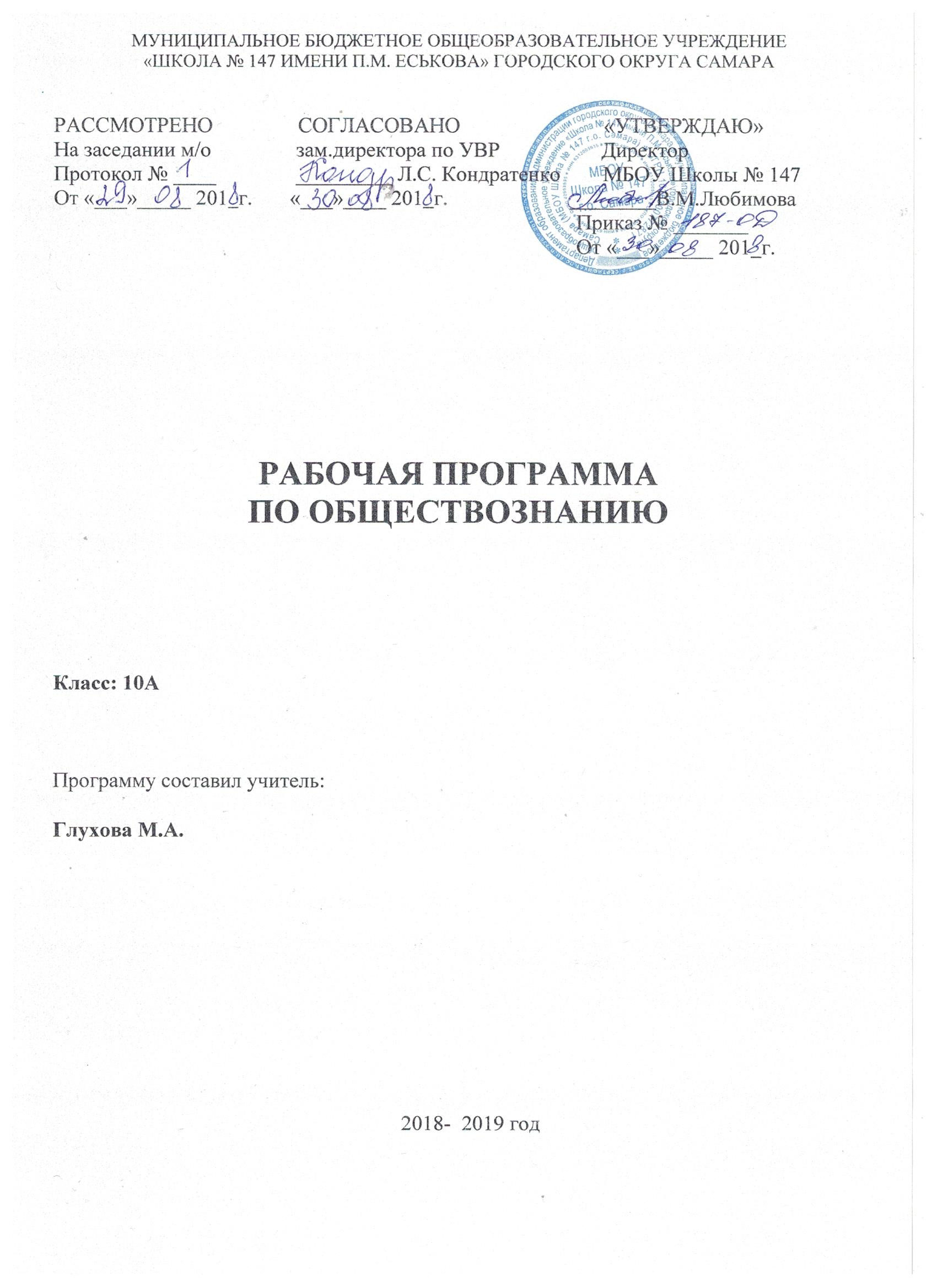 Настоящая рабочая программа разработана на основе: Федерального компонента государственного образовательного стандарта среднего (полного) общего образования //Сборник нормативных документов. Обществознание. - М.: Просвещение, 2017;Авторской программы Л.Н. Боголюбова, Л.Ф. Иванова, А.Ю. Лазебникова «Обществознание.10-11 классы. Профильный уровень.» (Сборник «Программы общеобразовательных учреждений. Обществознание. 6-11 классы» .- М.: Просвещение, .);Изучение предмета Обществознание  призвано содействовать формированию у учащихся целостного представления о тенденциях и закономерностях развития человеческого общества, становлению правосознания и гражданской позиции. Помимо знаний, важными содержательными компонентами курса являются: социальные навыки, умения, совокупность моральных и гуманистических ценностей и т.д. Данная дисциплина призвана помочь им ориентироваться в текущих событиях общественно-политической жизни.Содержание среднего (полного) обществоведческого образования на профильном уровне представляет собой комплекс знаний, отражающих основные объекты изучения: общество в целом, человек в обществе, познание, социальные отношения, политика, духовно-нравственная сфера. Все означенные компоненты содержания взаимосвязаны, как связаны и взаимодействуют друг с другом изучаемые объекты. В данном курсе представлены основы важнейших социальных наук: философии, социологии, политологии, социальной психологии. Программа учитывает, что в профильных классах как самостоятельные курсы изучаются экономика и право. Успешное освоение содержания обществознания требует межпредметного взаимодействия с этими курсами.  
                                                Общая характеристика учебного предметаДанная программа по обществознанию  предназначена  для учащихся 10 класса основной общеобразовательной школы  социально-гуманитарного профиля, которые изучают  предмет  во втором   концентре обществоведческого  образования в средней школе.   Содержание курса на профильном уровне обеспечивает преемственность по отношению к основной школе путем углубленного изучения некоторых социальных объектов, рассмотренных ранее. Наряду с этим вводится ряд новых, более сложных проблем, понимание которых необходимо современному человеку; изучаются вопросы, являющиеся основой для будущей профессиональной подготовки в области социальных дисциплин Программа учитывает, что в профильных классах как самостоятельные курсы изучаются экономика и право, с которыми осуществляется межпредметное взаимодействие.Изучение обществознания на профильном уровне среднего (полного) общего образования направлено на достижение следующих целей: развитие личности в период ранней юности, ее духовной культуры, социального мышления, познавательного интереса к изучению социально-гуманитарных дисциплин; критического мышления, позволяющего объективно воспринимать социальную информацию и уверенно ориентироваться в ее потоке;воспитание общероссийской идентичности, гражданственности, социальной ответственности; приверженности к гуманистическим и демократическим ценностям, положенным в основу Конституции Российской Федерацииосвоение системы знаний, составляющих основы философии, социологии, политологии, социальной психологии, необходимых для эффективного взаимодействия с социальной средой и успешного получения последующего профессионального образования и самообразования; овладение умениями получения и осмысления социальной информации, систематизации полученных данных; освоение способов познавательной, коммуникативной, практической деятельности в характерных социальных ролях; формирование опыта применения полученных знаний и умений для решения типичных задач в области социальных отношений; в сферах: гражданской и общественной деятельности, межличностных отношений, включая отношения между людьми разных национальностей и вероисповеданий, познавательной, коммуникативной, семейно-бытовой деятельности; для самоопределения в области социальных и гуманитарных наук.   В результате изучения обществознания на профильном уровне предусматривается формирование у учащихся общеучебных умений и навыков, универсальных способов деятельности и ключевых компетенций. В этом направлении приоритетами являются:- определение сущностных характеристик изучаемого объекта; самостоятельный выбор критериев для сравнения, сопоставления, оценки и классификации объектов;- использование элементов причинно-следственного и структурно-функционального анализа; - исследование реальных связей и зависимостей;- умение развернуто обосновать суждения, давать определения, приводить доказательства (в том числе от противного);- объяснение изученных положений на самостоятельно подобранных конкретных примерах;- поиск нужной информации по заданной теме в источниках различного типа и извлечение необходимой информации из источников, созданных в различных знаковых системах (текст, таблица, график, аудиовизуальный ряд и др.); - отделение основной информации от второстепенной, критическое оценивание достоверности полученной информации;- передача содержание информации адекватно поставленной цели (сжато, полно, выборочно); - перевод информации из одной знаковой системы в другую (из текста в таблицу, из аудиовизуального ряда в текст и др.), выбор знаковых систем адекватно познавательной и коммуникативной ситуации;- выбор вида чтения в соответствии с поставленной целью (ознакомительное, просмотровое, поисковое и др.); - уверенная работа с текстами различных стилей, понимание их специфики; адекватное восприятие языка средств массовой информации; - владение навыками редактирования текста; - самостоятельное создание алгоритмов познавательной деятельности для решения задач творческого и поискового характера; - участие в проектной деятельности, в организации и проведении учебно-исследовательской работы: выдвижение гипотез, осуществление их проверки, владение приемами исследовательской деятельности, элементарными умениями прогноза (умение отвечать вопрос: «Что произойдет, если…»);- формулирование полученных результатов;- создание собственных произведений, идеальных моделей социальных объектов, процессов, явлений, в том числе с использованием мультимедийных технологий, реализация оригинального замысла, использование разнообразных (в том числе художественных) средств, умение импровизировать; - использование мультимедийными ресурсами и компьютерными технологиями для обработки, передачи, систематизации информации, создания баз данных, презентации результатов познавательной и практической деятельность;- владение основными видами публичных выступлений (высказывание, монолог, дискуссия, полемика), следование этическим нормам и правилам ведения диалога (диспута).  Ведущими методами обучения в старшей  школе являются: объяснительно-иллюстративный, репродуктивный, частично поисковый, лекционно-практический.Формы организации занятий: Используются  следующие формы организации познавательной деятельности: обзорные лекции по основным вопросам (как вводные, так и обобщающие); семинарские занятия по важнейшим проблемам обществознания; уроки-практикумы; уроки обсуждения докладов, сообщений; уроки работы с   источниками (в том числе организованной по группам учащихся); уроки-дискуссии;     уроки контроля и проверки знаний и др.Средства обучения: схемы; таблицы;   диаграммы; алгоритмы; опорные конспекты, ресурсы мултимедиа.Формы промежуточной аттестации:  устные и письменные ответы, самостоятельные работы, тестовые задания, контрольные работы, зачёты, проекты.Место учебного предмета в учебном планеФедеральный базисный учебный план для образовательных учреждений Российской Федерации отводит 204  часов для обязательного изучения учебного предмета «Обществознание» на ступени среднего (полного) общего образования на профильном  уровне, в том числе: в X и XI классах по 102 часов, из расчета 3 учебных часа в неделю. Рабочая программа составлена на основе приказа Департамента образования Администрации города Самары о разработке годового календарного учебного графика на 2018-2019 учебный год, учебного плана МБОУ Школы №147 г.о. Самара, рассчитанного на 34 учебные недели в год. Исходя из этого, рабочая программа рассчитана на 102 часа в год из расчета 3 учебных часа в неделю.Перечень требований к уровню подготовки выпускниковВ результате изучения обществознания на профильном уровне ученик должен:знать/понимать: социальные свойства человека, его место в системе общественных отношений; закономерности развития общества как сложной самоорганизующейся системы; основные социальные институты и процессы; различные подходы к исследованию проблем человека и общества; особенности различных общественных наук, основные пути и способы социального и гуманитарного познания;уметь: характеризовать с научных позиций основные социальные объекты (факты, явления, процессы, институты), их место и значение в жизни общества как целостной системы; проблемы человека в современном обществе;осуществлять комплексный поиск, систематизацию и интерпретацию социальной информации по определенной теме из оригинальных неадаптированных текстов (философских, научных, правовых, политических, публицистических); анализировать и классифицировать социальную информацию, представленную в различных знаковых системах (текст, схема, таблица, диаграмма, аудиовизуальный ряд); переводить ее из одной знаковой системы в другую; сравнивать социальные объекты, выявляя их общие черты и различия; устанавливать соответствия между существенными чертами и признаками социальных явлений и обществоведческими терминами, понятиями; сопоставлять различные научные подходы; различать в социальной информации факты и мнения, аргументы и выводы; объяснять внутренние и внешние связи (причинно-следственные и функциональные) изученных социальных объектов (включая взаимодействия человека и общества, общества и природы, общества и культуры, подсистем и структурных элементов социальной системы, социальных качеств человека); раскрывать на примерах важнейшие теоретические положения и понятия социально-экономических и гуманитарных наук; участвовать в дискуссиях по актуальным социальным проблемам; формулировать на основе приобретенных социально-гуманитарных знаний собственные суждения и аргументы по определенным проблемам; оценивать различные суждения о социальных объектах с точки зрения общественных наук; подготавливать аннотацию, рецензию, реферат, творческую работу, устное выступление; осуществлять индивидуальные и групповые учебные исследования по социальной проблематике; применять социально-экономические и гуманитарные знания в процессе решения познавательных и практических задач, отражающих актуальные проблемы жизни человека и общества;использовать приобретенные знания и умения в практической деятельности и повседневной жизни для: эффективного выполнения типичных социальных ролей; сознательного взаимодействия с социальными институтами; ориентировки в актуальных общественных событиях и процессах; выработки собственной гражданской позиции; оценки общественных изменений с точки зрения демократических и гуманистических ценностей, лежащих в основе Конституции Российской Федерации; самостоятельного поиска социальной информации, необходимой для принятия собственных решений; критического восприятия информации, получаемой в межличностном общении и массовой коммуникации; нравственной оценки социального поведения людей; предвидения возможных последствий определенных социальных действий субъектов общественных отношений; ориентации в социальных и гуманитарных науках, их последующего изучения в учреждениях среднего и высшего профессионального образования; осуществления конструктивного взаимодействия людей с разными убеждениями, культурными ценностями и социальным положением; приобретения практического опыта деятельности, предшествующей профессиональной, в основе которой лежит данный учебный предмет. Нормы оценки знаний учащихся по обществознанию(устный, письменный ответ)Отметка «5» выставляется в том случае, если учащийся или экзаменующийся в полном объеме выполняет предъявленные задания и демонстрирует следующие знания и умения:логично, развернуто излагать содержание вопроса, в котором продемонстрировано умение описать то или  иное общественное явление или процесс;сравнивать несколько социальных объектов, процессов (или несколько источников), выделяя их существенные признаки, закономерности развития;делать вывод по вопросу и аргументировать его с теоретических позиций социальных наук;сопоставлять различные точки зрения, выдвигать аргументы в обоснование собственной позиции и контраргументы по отношению к иным взглядам;применять полученные знания при анализе конкретных ситуаций и планировать практические действия;оценивать действия субъектов социальной жизни с точки зрения социальных норм, экономической рациональности;•	раскрывать содержание основных обществоведческих терминов в контексте вопроса;
Отметка «4» выставляется в том случае, если учащийся или экзаменующийсяпродемонстрировал предъявляемые требования такие же, как и к ответу на «отлично», но при ответе допусти; неточности, не искажающие общего правильного смысла;верно освятил тему вопроса, но не достаточно полно ее раскрыл;продемонстрировал знание причинно-следственных связей, основных теоретических положений, но отдельные положения ответа не подтвердил фактами, не обосновал аргументами;не смог самостоятельно дать необходимые поправки и дополнения;дал определения прозвучавшим при ответе понятиям;дал ответы на уточняющие вопросы.Отметка «3» выставляется в том случае, если учащийся или экзаменующийсядемонстрирует умение описывать то или иное общественное явление, объяснять его с помощью конкретных
примеров;делает элементарные выводы;путается в терминах;не может сравнить несколько социальных объектов или точек зрения;не может аргументировать собственную позицию;затрудняется в применении знаний на практике при решении конкретных ситуаций;справляется с заданием лишь после наводящих вопросов.Отметка «2» выставляется в том случае, если учащийся или экзаменующийсяне увидел проблему, но не смог ее сформулировать;не раскрыл проблему;собственную точку зрения представил формально (высказал согласие или не согласие с автором);Или информацию представил не в контексте заданияИли отказался отвечать.Учебно-тематический план Содержание тем учебного предметаРаздел 1. Социально-гуманитарные знания и профессиональная деятельность   Курс обществознания. Краткая характеристика изучаемого курса. Методика работы. Специфика социально-гуманитарного знания . Социальные науки, их классификация Специфика социально-гуманитарного знания.  Социальные науки, их классификация. Основные этапы развития социально-гуманитарного знания. Профессиональные образовательные учреждения. Основные профессии социально-гуманитарного профиля.Введение в философию. Место философии в системе обществознания. ФИЛОСОФИЯ И НАУКА. СУЩНОСТЬ ЧЕЛОВЕКА КАК ПРОБЛЕМА ФИЛОСОФИИ. Человечество как результат биологической и социокультурной эволюции. Понятие информации. Мышление и деятельность. ПОНЯТИЕ КУЛЬТУРЫ. МНОГООБРАЗИЕ И ДИАЛОГ КУЛЬТУР. Потребности и интересы. Свобода и необходимость в человеческой деятельности.Социум как особенная часть мира. Факторы изменения социума. Типология обществ. Системное строение общества. Многообразие и неравномерность процессов общественного развития. Формации и цивилизации. Процессы глобализации и становление единого человечества. Раздел 2. Общество и человек  Введение в социологию.  Социология как наука. Общество как форма совместной жизнедеятельности людей. Социальное взаимодействие и общественные отношения. Социальные группы, их классификация. Маргинальные группы. Социальные институты. СОЦИАЛЬНАЯ ИНФРАСТРУКТУРА.Социальная стратификация и мобильность. Социальные интересы. Социальный конфликт и пути его разрешения.Социализация индивида. Социальное поведение. Социальная роль. Социальные роли в юношеском возрасте. Социальный контроль. Социальные ценности и нормы. РОЛЬ ПРАВА В ЖИЗНИ ОБЩЕСТВА. Правовая культура. Отклоняющееся поведение, его формы и проявления. Социальные последствия отклоняющегося поведения.Молодежь как социальная группа. Особенности молодежной субкультуры. ПРОБЛЕМЫ МОЛОДЕЖИ ВСОВРЕМЕННОЙ РОССИИ.Экономические институты. Влияние экономики на социальную структуру. ЭКОНОМИКА И КУЛЬТУРА. КАЧЕСТВО И УРОВЕНЬ ЖИЗНИ. ЭКОНОМИКА И ПОЛИТИКАРаздел 3. Деятельность как способ существования.  Социология труда. Социальное партнерство и ПЕРСПЕКТИВЫ ЕГО РАЗВИТИЯ В РОССИИ.Раздел 4.Сознание и познание. ВИДЫ И УРОВНИ ЧЕЛОВЕЧЕСКИХ ЗНАНИЙ. ТЕОРЕТИЧЕСКОЕ И ОБЫДЕННОЕ СОЗНАНИЕ. Мировоззрение, его виды и формы. МИФОЛОГИЧЕСКОЕ И РАЦИОНАЛЬНО-ЛОГИЧЕСКОЕ ЗНАНИЕ. Религия. Мораль. Нравственная культура. Право. Искусство.ОНТОЛОГИЯ И ТЕОРИЯ ПОЗНАНИЯ. ПРОБЛЕМА ПОЗНАВАЕМОСТИ МИРА. Наука, ОСНОВНЫЕ ОСОБЕННОСТИ МЕТОДОЛОГИИ НАУЧНОГО МЫШЛЕНИЯ. Понятие научной истины, ее критерии. Относительность истины. Дифференциация и интеграция научного знания. Особенности социального познания. ДУХОВНАЯ ЖИЗНЬ ЛЮДЕЙ. Общественное и индивидуальное сознание. Самосознание и его роль в развитии личности.Социальная и личностная значимость образования. РОЛЬ И ЗНАЧЕНИЕ НЕПРЕРЫВНОГО ОБРАЗОВАНИЯ В ИНФОРМАЦИОННОМ ОБЩЕСТВЕРаздел 5. Личность. Межличностные отношения.Семья и брак как социальные институты. Традиционные семейные ценности. ТЕНДЕНЦИИ РАЗВИТИЯ СЕМЬИ В СОВРЕМЕННОМ МИРЕ. ПРОБЛЕМЫ НЕПОЛНЫХ СЕМЕЙ. Демографическая и семейная политика в Российской Федерации. КУЛЬТУРА БЫТОВЫХ ОТНОШЕНИЙ.Этническое многообразие современного мира. ЭТНОС И НАЦИЯ. Этнокультурные ценности и традиции. МЕНТАЛЬНЫЕ ОСОБЕННОСТИ ЭТНОСА. Межнациональное сотрудничество и конфликты. Конституционные основы национальной политики в Российской Федерации.Роль религии в жизни общества. Мировые религии. Религиозные объединения и организации в России. ЦЕРКОВЬ КАК ОБЩЕСТВЕННЫЙ ИНСТИТУТ. ПРИНЦИП СВОБОДЫ СОВЕСТИ.СОЦИАЛЬНЫЕ ПРОБЛЕМЫ СОВРЕМЕННОЙ РОССИИ. Конституционные основы социальной политики Российской Федерации.Социальная психология как наука.Общение как обмен информацией. ОСОБЕННОСТИ ОБЩЕНИЯ В ИНФОРМАЦИОННОМ ОБЩЕСТВЕ. Общение как межличностное взаимодействие. Конформность, нонконформность, самоопределение личности. Общение как взаимопонимание. Идентификация в межличностном общении. Конфликт. ОБЩЕНИЕ В ЮНОШЕСКОМ ВОЗРАСТЕ.Индивид, индивидуальность, личность. ПЕРИОДИЗАЦИЯ РАЗВИТИЯ ЛИЧНОСТИ. НАПРАВЛЕННОСТЬ ЛИЧНОСТИ. Социальная установка. Ролевое поведение. Тендерное поведение.Межличностные отношения в группах. Этнические и религиозные взаимоотношения. Группы условные. Референтная группа. Интеграция в группах разного уровня развития. Групповая сплоченность. АНТИСОЦИАЛЬНЫЕ ГРУППЫ. ОСОБАЯ ОПАСНОСТЬ КРИМИНАЛЬНЫХ ГРУПП. Межличностная совместимость. Дружеские отношения. Групповая дифференциация. Стиль лидерства. Взаимоотношения в ученических группах.Психология семейных взаимоотношений. Воспитание в семье.Итоговое повторение ( 1 час)Компоненты учебно-методического комплексаБоголюбов Л.Н., лазебникова А.Ю. (Под ред. Боголюбова Л.Н., Лазебниковой А.Ю., Телюкиной М.В.) «Обществознание», .10кл профильный уровень.- М.: Просвещение, 2017 Гражданский кодекс Российской Федерации.  Кодекс об административных правонарушениях РФ. Конституция Российской Федерации.  Семейный кодекс РФ.Трудовой кодекс РФ.Котова О.А., Лискова Т.Е. Обществознание. Тетрадь –тренажёр. 10- 11 класс.- М.: Просвещение, 2013.Методические рекомендации по курсу «Человек и общество». 10-11 кл. / Л.Н. Боголюбов  и др/. В 2-х частях. – М.: Просвещение, 2008г.Обществознание. Практикум. 10-11 класс. / под ред. Боголюбова Л.Н.-М.: Просвещение, 2013 Боголюбов Л.Н., Аверьянов Ю.А., Белявский А.В. и др. (Под ред. Боголюбова Л.Н., Лазебниковой А.Ю., Телюкиной М.В.) «Обществознание»,ч.10кл  Просвещение,2006-2014Обществознание . 10-11 классы: уроки учительского мастерства/ Т. А. Корнева.- Волгоград: Учитель, 2007Обществознание. пособие для учащихся/ О.А. Котова, Т.Е. Лискова.- М.: Национальное образование, 2011. Электронные  и Интернет источники:Электронный учебник «Обществознание.8-11кл»ч.1,2 изд. «Просвещение»,Электронный учебник «Основы экономических прав».http://interneturok.ru/users/sign_inhttp://stupinaoa.narod.ru/index/0-14http://video.edu-lib.net/ http://school-collection.edu.ru/http://fcior.edu.ru/http://www.fipi.ru/viewhttp://istorik.ucoz.com/index/igry_na_urokakh/0-169http://metodpo.wordpress.com/tag/%D1%83%D1%80%D0%BE%D0%BA/№Темавсего часовКонтроль Общество и человек 1Раздел I. Социально-гуманитарные знания и профессиональная деятельность161 2Раздел II.Общество и человек 2413Деятельность как способ существования людей 1214Сознание и познание1715Личность. Межличностные отношения331Итого1026Календарно-тематическое планированиеКалендарно-тематическое планированиеКалендарно-тематическое планированиеКалендарно-тематическое планированиеКалендарно-тематическое планированиеКалендарно-тематическое планированиеКалендарно-тематическое планированиеКалендарно-тематическое планированиеКалендарно-тематическое планированиеКалендарно-тематическое планированиеКалендарно-тематическое планированиеКалендарно-тематическое планированиеКалендарно-тематическое планированиеКалендарно-тематическое планированиеКалендарно-тематическое планирование№ТемаТемаДатаТип урокаСтандарт Стандарт Стандарт Стандарт Знать УметьУметьУметьИспользовать в деятельностиИспользовать в деятельностиДомашнее заданиеРаздел 1  Социально-гуманитарные знания и профессиональная подготовка  (16 часа)Раздел 1  Социально-гуманитарные знания и профессиональная подготовка  (16 часа)Раздел 1  Социально-гуманитарные знания и профессиональная подготовка  (16 часа)Раздел 1  Социально-гуманитарные знания и профессиональная подготовка  (16 часа)Раздел 1  Социально-гуманитарные знания и профессиональная подготовка  (16 часа)Раздел 1  Социально-гуманитарные знания и профессиональная подготовка  (16 часа)Раздел 1  Социально-гуманитарные знания и профессиональная подготовка  (16 часа)Раздел 1  Социально-гуманитарные знания и профессиональная подготовка  (16 часа)Раздел 1  Социально-гуманитарные знания и профессиональная подготовка  (16 часа)Раздел 1  Социально-гуманитарные знания и профессиональная подготовка  (16 часа)Раздел 1  Социально-гуманитарные знания и профессиональная подготовка  (16 часа)Раздел 1  Социально-гуманитарные знания и профессиональная подготовка  (16 часа)Раздел 1  Социально-гуманитарные знания и профессиональная подготовка  (16 часа)Раздел 1  Социально-гуманитарные знания и профессиональная подготовка  (16 часа)1-3Наука и философияНаука и философияСентябрь1 неделя Вводный урокИКТ –  Специфика социально-гуманитарного знания.  Социальные науки, их классификация. Основные этапы развития социально-гуманитарного знания. Профессиональные образовательные учреждения. Основные профессии социально-гуманитарного профиля.Введение в философию. Место философии в системе обществознания. ФИЛОСОФИЯ И НАУКА.    СУЩНОСТЬ ЧЕЛОВЕКА КАК ПРОБЛЕМА ФИЛОСОФИИ. Человечество как результат биологической и социокультурной эволюции. Понятие информации. Мышление и деятельность. ПОНЯТИЕ КУЛЬТУРЫ. МНОГООБРАЗИЕ И ДИАЛОГ КУЛЬТУР. Потребности и интересы. Свобода и необходимость в человеческой деятельности.Социум как особенная часть мира. Факторы изменения социума. Типология обществ. Системное строение общества. Многообразие и неравномерность процессов общественного развития. Формации и цивилизации. Процессы глобализации и становление единого человечества.Специфика социально-гуманитарного знания.  Социальные науки, их классификация. Основные этапы развития социально-гуманитарного знания. Профессиональные образовательные учреждения. Основные профессии социально-гуманитарного профиля.Введение в философию. Место философии в системе обществознания. ФИЛОСОФИЯ И НАУКА.    СУЩНОСТЬ ЧЕЛОВЕКА КАК ПРОБЛЕМА ФИЛОСОФИИ. Человечество как результат биологической и социокультурной эволюции. Понятие информации. Мышление и деятельность. ПОНЯТИЕ КУЛЬТУРЫ. МНОГООБРАЗИЕ И ДИАЛОГ КУЛЬТУР. Потребности и интересы. Свобода и необходимость в человеческой деятельности.Социум как особенная часть мира. Факторы изменения социума. Типология обществ. Системное строение общества. Многообразие и неравномерность процессов общественного развития. Формации и цивилизации. Процессы глобализации и становление единого человечества.Специфика социально-гуманитарного знания.  Социальные науки, их классификация. Основные этапы развития социально-гуманитарного знания. Профессиональные образовательные учреждения. Основные профессии социально-гуманитарного профиля.Введение в философию. Место философии в системе обществознания. ФИЛОСОФИЯ И НАУКА.    СУЩНОСТЬ ЧЕЛОВЕКА КАК ПРОБЛЕМА ФИЛОСОФИИ. Человечество как результат биологической и социокультурной эволюции. Понятие информации. Мышление и деятельность. ПОНЯТИЕ КУЛЬТУРЫ. МНОГООБРАЗИЕ И ДИАЛОГ КУЛЬТУР. Потребности и интересы. Свобода и необходимость в человеческой деятельности.Социум как особенная часть мира. Факторы изменения социума. Типология обществ. Системное строение общества. Многообразие и неравномерность процессов общественного развития. Формации и цивилизации. Процессы глобализации и становление единого человечества.   особенности различных общественных наук, отличия общественных наук от естественных наук   особенности различных общественных наук, отличия общественных наук от естественных наук   классифицировать группы социально-гуманитарных наук   классифицировать группы социально-гуманитарных наук   классифицировать группы социально-гуманитарных наукСоставление таблицы «Общественные науки»Решение проблемных задач совершенствования собственной познавательной деятельностиСоставление таблицы «Общественные науки»Решение проблемных задач совершенствования собственной познавательной деятельности§ 1  работа с источником4-5  Человек и общество в ранних мифах и первых философских учениях  Человек и общество в ранних мифах и первых философских ученияхСентябрь2 неделя Комбинированный ПрактикумИКТ  Специфика социально-гуманитарного знания.  Социальные науки, их классификация. Основные этапы развития социально-гуманитарного знания. Профессиональные образовательные учреждения. Основные профессии социально-гуманитарного профиля.Введение в философию. Место философии в системе обществознания. ФИЛОСОФИЯ И НАУКА.    СУЩНОСТЬ ЧЕЛОВЕКА КАК ПРОБЛЕМА ФИЛОСОФИИ. Человечество как результат биологической и социокультурной эволюции. Понятие информации. Мышление и деятельность. ПОНЯТИЕ КУЛЬТУРЫ. МНОГООБРАЗИЕ И ДИАЛОГ КУЛЬТУР. Потребности и интересы. Свобода и необходимость в человеческой деятельности.Социум как особенная часть мира. Факторы изменения социума. Типология обществ. Системное строение общества. Многообразие и неравномерность процессов общественного развития. Формации и цивилизации. Процессы глобализации и становление единого человечества.Специфика социально-гуманитарного знания.  Социальные науки, их классификация. Основные этапы развития социально-гуманитарного знания. Профессиональные образовательные учреждения. Основные профессии социально-гуманитарного профиля.Введение в философию. Место философии в системе обществознания. ФИЛОСОФИЯ И НАУКА.    СУЩНОСТЬ ЧЕЛОВЕКА КАК ПРОБЛЕМА ФИЛОСОФИИ. Человечество как результат биологической и социокультурной эволюции. Понятие информации. Мышление и деятельность. ПОНЯТИЕ КУЛЬТУРЫ. МНОГООБРАЗИЕ И ДИАЛОГ КУЛЬТУР. Потребности и интересы. Свобода и необходимость в человеческой деятельности.Социум как особенная часть мира. Факторы изменения социума. Типология обществ. Системное строение общества. Многообразие и неравномерность процессов общественного развития. Формации и цивилизации. Процессы глобализации и становление единого человечества.Специфика социально-гуманитарного знания.  Социальные науки, их классификация. Основные этапы развития социально-гуманитарного знания. Профессиональные образовательные учреждения. Основные профессии социально-гуманитарного профиля.Введение в философию. Место философии в системе обществознания. ФИЛОСОФИЯ И НАУКА.    СУЩНОСТЬ ЧЕЛОВЕКА КАК ПРОБЛЕМА ФИЛОСОФИИ. Человечество как результат биологической и социокультурной эволюции. Понятие информации. Мышление и деятельность. ПОНЯТИЕ КУЛЬТУРЫ. МНОГООБРАЗИЕ И ДИАЛОГ КУЛЬТУР. Потребности и интересы. Свобода и необходимость в человеческой деятельности.Социум как особенная часть мира. Факторы изменения социума. Типология обществ. Системное строение общества. Многообразие и неравномерность процессов общественного развития. Формации и цивилизации. Процессы глобализации и становление единого человечества.  особенности мифологического сознания людей ревности, характеризовать и анализировать древнеиндийскую и древнегреческую философии; какую роль в развитии общества Платон отводил образованию.  особенности мифологического сознания людей ревности, характеризовать и анализировать древнеиндийскую и древнегреческую философии; какую роль в развитии общества Платон отводил образованию. осуществлять комплексный поиск, систематизацию социальной информации по теме, сравнивать, анализировать, делать выводы, рационально решать познавательные и проблемные задания; участвовать в эвристи-ческой беседе, дискуссии; работать с документами; решать проблемные задания, делать выводы; работать в группе, выступать публично осуществлять комплексный поиск, систематизацию социальной информации по теме, сравнивать, анализировать, делать выводы, рационально решать познавательные и проблемные задания; участвовать в эвристи-ческой беседе, дискуссии; работать с документами; решать проблемные задания, делать выводы; работать в группе, выступать публично осуществлять комплексный поиск, систематизацию социальной информации по теме, сравнивать, анализировать, делать выводы, рационально решать познавательные и проблемные задания; участвовать в эвристи-ческой беседе, дискуссии; работать с документами; решать проблемные задания, делать выводы; работать в группе, выступать публично  совершенствования собственной познавательной деятельности  совершенствования собственной познавательной деятельности§ 2.  с. 17-26; Выполнить задания, С. 24. Проверь-те себя6-7Философия и общественные науки в Новое и Новейшее времяФилософия и общественные науки в Новое и Новейшее времяСентябрь2-3 неделяКомбинированный ПрактикумИКТ  Специфика социально-гуманитарного знания.  Социальные науки, их классификация. Основные этапы развития социально-гуманитарного знания. Профессиональные образовательные учреждения. Основные профессии социально-гуманитарного профиля.Введение в философию. Место философии в системе обществознания. ФИЛОСОФИЯ И НАУКА.    СУЩНОСТЬ ЧЕЛОВЕКА КАК ПРОБЛЕМА ФИЛОСОФИИ. Человечество как результат биологической и социокультурной эволюции. Понятие информации. Мышление и деятельность. ПОНЯТИЕ КУЛЬТУРЫ. МНОГООБРАЗИЕ И ДИАЛОГ КУЛЬТУР. Потребности и интересы. Свобода и необходимость в человеческой деятельности.Социум как особенная часть мира. Факторы изменения социума. Типология обществ. Системное строение общества. Многообразие и неравномерность процессов общественного развития. Формации и цивилизации. Процессы глобализации и становление единого человечества.Специфика социально-гуманитарного знания.  Социальные науки, их классификация. Основные этапы развития социально-гуманитарного знания. Профессиональные образовательные учреждения. Основные профессии социально-гуманитарного профиля.Введение в философию. Место философии в системе обществознания. ФИЛОСОФИЯ И НАУКА.    СУЩНОСТЬ ЧЕЛОВЕКА КАК ПРОБЛЕМА ФИЛОСОФИИ. Человечество как результат биологической и социокультурной эволюции. Понятие информации. Мышление и деятельность. ПОНЯТИЕ КУЛЬТУРЫ. МНОГООБРАЗИЕ И ДИАЛОГ КУЛЬТУР. Потребности и интересы. Свобода и необходимость в человеческой деятельности.Социум как особенная часть мира. Факторы изменения социума. Типология обществ. Системное строение общества. Многообразие и неравномерность процессов общественного развития. Формации и цивилизации. Процессы глобализации и становление единого человечества.Специфика социально-гуманитарного знания.  Социальные науки, их классификация. Основные этапы развития социально-гуманитарного знания. Профессиональные образовательные учреждения. Основные профессии социально-гуманитарного профиля.Введение в философию. Место философии в системе обществознания. ФИЛОСОФИЯ И НАУКА.    СУЩНОСТЬ ЧЕЛОВЕКА КАК ПРОБЛЕМА ФИЛОСОФИИ. Человечество как результат биологической и социокультурной эволюции. Понятие информации. Мышление и деятельность. ПОНЯТИЕ КУЛЬТУРЫ. МНОГООБРАЗИЕ И ДИАЛОГ КУЛЬТУР. Потребности и интересы. Свобода и необходимость в человеческой деятельности.Социум как особенная часть мира. Факторы изменения социума. Типология обществ. Системное строение общества. Многообразие и неравномерность процессов общественного развития. Формации и цивилизации. Процессы глобализации и становление единого человечества.характеризовать и анализировать средневековые представления о человеке и обществе; проследить изменения во взглядах на общество и человеке в Новое и Новейшее время.характеризовать и анализировать средневековые представления о человеке и обществе; проследить изменения во взглядах на общество и человеке в Новое и Новейшее время.раскрывать на примерах важнейшие теоретические положения и понятия философских наук древности; объяснять причинно-следственные связи изучаемых социал-ьных объектовраскрывать на примерах важнейшие теоретические положения и понятия философских наук древности; объяснять причинно-следственные связи изучаемых социал-ьных объектовраскрывать на примерах важнейшие теоретические положения и понятия философских наук древности; объяснять причинно-следственные связи изучаемых социал-ьных объектовНаработка опыта выполнения заданий в режиме ГИА( часть 1 )Наработка опыта выполнения заданий в режиме ГИА( часть 1 )§ 3,с. 26-38; выпол-нить задания, с. 36. Проверьте себя8-10Из истории русской философской мыслиИз истории русской философской мысли  Сентябрь3-4 неделяУрок   изучения     нового материалалабораторнаяИКТ - Специфика социально-гуманитарного знания.  Социальные науки, их классификация. Основные этапы развития социально-гуманитарного знания. Профессиональные образовательные учреждения. Основные профессии социально-гуманитарного профиля.Введение в философию. Место философии в системе обществознания. ФИЛОСОФИЯ И НАУКА.    СУЩНОСТЬ ЧЕЛОВЕКА КАК ПРОБЛЕМА ФИЛОСОФИИ. Человечество как результат биологической и социокультурной эволюции. Понятие информации. Мышление и деятельность. ПОНЯТИЕ КУЛЬТУРЫ. МНОГООБРАЗИЕ И ДИАЛОГ КУЛЬТУР. Потребности и интересы. Свобода и необходимость в человеческой деятельности.Социум как особенная часть мира. Факторы изменения социума. Типология обществ. Системное строение общества. Многообразие и неравномерность процессов общественного развития. Формации и цивилизации. Процессы глобализации и становление единого человечества.Специфика социально-гуманитарного знания.  Социальные науки, их классификация. Основные этапы развития социально-гуманитарного знания. Профессиональные образовательные учреждения. Основные профессии социально-гуманитарного профиля.Введение в философию. Место философии в системе обществознания. ФИЛОСОФИЯ И НАУКА.    СУЩНОСТЬ ЧЕЛОВЕКА КАК ПРОБЛЕМА ФИЛОСОФИИ. Человечество как результат биологической и социокультурной эволюции. Понятие информации. Мышление и деятельность. ПОНЯТИЕ КУЛЬТУРЫ. МНОГООБРАЗИЕ И ДИАЛОГ КУЛЬТУР. Потребности и интересы. Свобода и необходимость в человеческой деятельности.Социум как особенная часть мира. Факторы изменения социума. Типология обществ. Системное строение общества. Многообразие и неравномерность процессов общественного развития. Формации и цивилизации. Процессы глобализации и становление единого человечества.Специфика социально-гуманитарного знания.  Социальные науки, их классификация. Основные этапы развития социально-гуманитарного знания. Профессиональные образовательные учреждения. Основные профессии социально-гуманитарного профиля.Введение в философию. Место философии в системе обществознания. ФИЛОСОФИЯ И НАУКА.    СУЩНОСТЬ ЧЕЛОВЕКА КАК ПРОБЛЕМА ФИЛОСОФИИ. Человечество как результат биологической и социокультурной эволюции. Понятие информации. Мышление и деятельность. ПОНЯТИЕ КУЛЬТУРЫ. МНОГООБРАЗИЕ И ДИАЛОГ КУЛЬТУР. Потребности и интересы. Свобода и необходимость в человеческой деятельности.Социум как особенная часть мира. Факторы изменения социума. Типология обществ. Системное строение общества. Многообразие и неравномерность процессов общественного развития. Формации и цивилизации. Процессы глобализации и становление единого человечества. характеризовать общественную мысль России, анализировать философские искания XIX века и русскую философскую мысль XX века. характеризовать общественную мысль России, анализировать философские искания XIX века и русскую философскую мысль XX века.  осуществлять комплексный поиск, систематизацию социальной информации по теме, сравнивать, анализировать, делать выводы; участвовать в дискуссии; работать с документами  осуществлять комплексный поиск, систематизацию социальной информации по теме, сравнивать, анализировать, делать выводы; участвовать в дискуссии; работать с документами  осуществлять комплексный поиск, систематизацию социальной информации по теме, сравнивать, анализировать, делать выводы; участвовать в дискуссии; работать с документамиРабота над    документами, классификация объектов      покритериямРабота над    документами, классификация объектов      покритериям§ 4.  с. 38-47; выполнить задания,с. 45. Написать эссе11-14 Деятельность в социально-гуманитарной сфере и профессио-нальный выбор Деятельность в социально-гуманитарной сфере и профессио-нальный выборСентябрь4 неделяОктябрь 1 неделяУрок    изучения     нового материалаКомбинированный урокИКТ-  Специфика социально-гуманитарного знания.  Социальные науки, их классификация. Основные этапы развития социально-гуманитарного знания. Профессиональные образовательные учреждения. Основные профессии социально-гуманитарного профиля.Введение в философию. Место философии в системе обществознания. ФИЛОСОФИЯ И НАУКА.    СУЩНОСТЬ ЧЕЛОВЕКА КАК ПРОБЛЕМА ФИЛОСОФИИ. Человечество как результат биологической и социокультурной эволюции. Понятие информации. Мышление и деятельность. ПОНЯТИЕ КУЛЬТУРЫ. МНОГООБРАЗИЕ И ДИАЛОГ КУЛЬТУР. Потребности и интересы. Свобода и необходимость в человеческой деятельности.Социум как особенная часть мира. Факторы изменения социума. Типология обществ. Системное строение общества. Многообразие и неравномерность процессов общественного развития. Формации и цивилизации. Процессы глобализации и становление единого человечества.Специфика социально-гуманитарного знания.  Социальные науки, их классификация. Основные этапы развития социально-гуманитарного знания. Профессиональные образовательные учреждения. Основные профессии социально-гуманитарного профиля.Введение в философию. Место философии в системе обществознания. ФИЛОСОФИЯ И НАУКА.    СУЩНОСТЬ ЧЕЛОВЕКА КАК ПРОБЛЕМА ФИЛОСОФИИ. Человечество как результат биологической и социокультурной эволюции. Понятие информации. Мышление и деятельность. ПОНЯТИЕ КУЛЬТУРЫ. МНОГООБРАЗИЕ И ДИАЛОГ КУЛЬТУР. Потребности и интересы. Свобода и необходимость в человеческой деятельности.Социум как особенная часть мира. Факторы изменения социума. Типология обществ. Системное строение общества. Многообразие и неравномерность процессов общественного развития. Формации и цивилизации. Процессы глобализации и становление единого человечества.Специфика социально-гуманитарного знания.  Социальные науки, их классификация. Основные этапы развития социально-гуманитарного знания. Профессиональные образовательные учреждения. Основные профессии социально-гуманитарного профиля.Введение в философию. Место философии в системе обществознания. ФИЛОСОФИЯ И НАУКА.    СУЩНОСТЬ ЧЕЛОВЕКА КАК ПРОБЛЕМА ФИЛОСОФИИ. Человечество как результат биологической и социокультурной эволюции. Понятие информации. Мышление и деятельность. ПОНЯТИЕ КУЛЬТУРЫ. МНОГООБРАЗИЕ И ДИАЛОГ КУЛЬТУР. Потребности и интересы. Свобода и необходимость в человеческой деятельности.Социум как особенная часть мира. Факторы изменения социума. Типология обществ. Системное строение общества. Многообразие и неравномерность процессов общественного развития. Формации и цивилизации. Процессы глобализации и становление единого человечества.  особенности профессиональной деятельности в сфере социально-гуманитарного профиля, характеризовать основные профессии социально-гуманитарного профиля.  особенности профессиональной деятельности в сфере социально-гуманитарного профиля, характеризовать основные профессии социально-гуманитарного профиля.  осуществлять комплексный поиск, систематизацию социальной информации по теме, формулировать на основе приобретенных социально-гуманитарных знаний собственные суж-дения и аргументы по определенным  проб-лемам: «профессия», «должность», «профессия социально-гуманитарного профиля», «профессиограмма»  осуществлять комплексный поиск, систематизацию социальной информации по теме, формулировать на основе приобретенных социально-гуманитарных знаний собственные суж-дения и аргументы по определенным  проб-лемам: «профессия», «должность», «профессия социально-гуманитарного профиля», «профессиограмма»  осуществлять комплексный поиск, систематизацию социальной информации по теме, формулировать на основе приобретенных социально-гуманитарных знаний собственные суж-дения и аргументы по определенным  проб-лемам: «профессия», «должность», «профессия социально-гуманитарного профиля», «профессиограмма»Решение познавательных   и практических задач, составление  схемы « Потребности    человека» совершенствования собственной познавательной деятельностиРешение познавательных   и практических задач, составление  схемы « Потребности    человека» совершенствования собственной познавательной деятельности Выучить§ 5-6, с. 48-66;составить профес-сиограмму 15  Социально-гуманитарные знания и профес-сиональная деятельность  Социально-гуманитарные знания и профес-сиональная деятельность  Октябрь1 неделяПовторно-обобщающийСпецифика социально-гуманитарного знания.  Социальные науки, их классификация. Основные этапы развития социально-гуманитарного знания. Профессиональные образовательные учреждения. Основные профессии социально-гуманитарного профиля.Введение в философию. Место философии в системе обществознания. ФИЛОСОФИЯ И НАУКА.    СУЩНОСТЬ ЧЕЛОВЕКА КАК ПРОБЛЕМА ФИЛОСОФИИ. Человечество как результат биологической и социокультурной эволюции. Понятие информации. Мышление и деятельность. ПОНЯТИЕ КУЛЬТУРЫ. МНОГООБРАЗИЕ И ДИАЛОГ КУЛЬТУР. Потребности и интересы. Свобода и необходимость в человеческой деятельности.Социум как особенная часть мира. Факторы изменения социума. Типология обществ. Системное строение общества. Многообразие и неравномерность процессов общественного развития. Формации и цивилизации. Процессы глобализации и становление единого человечества.Специфика социально-гуманитарного знания.  Социальные науки, их классификация. Основные этапы развития социально-гуманитарного знания. Профессиональные образовательные учреждения. Основные профессии социально-гуманитарного профиля.Введение в философию. Место философии в системе обществознания. ФИЛОСОФИЯ И НАУКА.    СУЩНОСТЬ ЧЕЛОВЕКА КАК ПРОБЛЕМА ФИЛОСОФИИ. Человечество как результат биологической и социокультурной эволюции. Понятие информации. Мышление и деятельность. ПОНЯТИЕ КУЛЬТУРЫ. МНОГООБРАЗИЕ И ДИАЛОГ КУЛЬТУР. Потребности и интересы. Свобода и необходимость в человеческой деятельности.Социум как особенная часть мира. Факторы изменения социума. Типология обществ. Системное строение общества. Многообразие и неравномерность процессов общественного развития. Формации и цивилизации. Процессы глобализации и становление единого человечества.Специфика социально-гуманитарного знания.  Социальные науки, их классификация. Основные этапы развития социально-гуманитарного знания. Профессиональные образовательные учреждения. Основные профессии социально-гуманитарного профиля.Введение в философию. Место философии в системе обществознания. ФИЛОСОФИЯ И НАУКА.    СУЩНОСТЬ ЧЕЛОВЕКА КАК ПРОБЛЕМА ФИЛОСОФИИ. Человечество как результат биологической и социокультурной эволюции. Понятие информации. Мышление и деятельность. ПОНЯТИЕ КУЛЬТУРЫ. МНОГООБРАЗИЕ И ДИАЛОГ КУЛЬТУР. Потребности и интересы. Свобода и необходимость в человеческой деятельности.Социум как особенная часть мира. Факторы изменения социума. Типология обществ. Системное строение общества. Многообразие и неравномерность процессов общественного развития. Формации и цивилизации. Процессы глобализации и становление единого человечества. Подготовка к зачёту16Зачет по теме «Социально-гуманитарные знания и профессиональная деятельность»Зачет по теме «Социально-гуманитарные знания и профессиональная деятельность»Октябрь2 неделяСистематизация и контроль качества знаний учащихся по темеТематический учёт знаний по теме:  Социально-гуманитарные знания и профессиональная подготовкаТематический учёт знаний по теме:  Социально-гуманитарные знания и профессиональная подготовкаТематический учёт знаний по теме:  Социально-гуманитарные знания и профессиональная подготовкаРаздел II.  Общество и человек (24 часа )Раздел II.  Общество и человек (24 часа )Раздел II.  Общество и человек (24 часа )Раздел II.  Общество и человек (24 часа )Раздел II.  Общество и человек (24 часа )Раздел II.  Общество и человек (24 часа )Раздел II.  Общество и человек (24 часа )Раздел II.  Общество и человек (24 часа )Раздел II.  Общество и человек (24 часа )Раздел II.  Общество и человек (24 часа )Раздел II.  Общество и человек (24 часа )Раздел II.  Общество и человек (24 часа )Раздел II.  Общество и человек (24 часа )Раздел II.  Общество и человек (24 часа )Раздел II.  Общество и человек (24 часа ) 17-18 Происхождение человека и становление обществаПроисхождение человека и становление обществаОктябрь2 неделяУроки изучения     нового материалапрактикум  Введение в социологию.  Социология как наука.Общество как форма совместной жизнедеятельности людей. СУЩНОСТЬ ЧЕЛОВЕКА КАК ПРОБЛЕМА ФИЛОСОФИИ.Социальное взаимодействие и общественные отношения. Социальные институты. СОЦИАЛЬНАЯ ИНФРАСТРУКТУРА.Социальная стратификация и мобильность. Социальные интересы. Социальный конфликт и пути его разрешения.Социализация индивида. Социальное поведение. Социальная роль. Социальные роли в юношеском возрасте. Социальный контроль. Социальные ценности и нормы. РОЛЬ ПРАВА В ЖИЗНИ ОБЩЕСТВА. Правовая культура. Отклоняющееся поведение, его формы и проявления. Социальные последствия отклоняющегося поведения.Экономические институты. Влияние экономики на социальную структуру. ЭКОНОМИКА И КУЛЬТУРА. КАЧЕСТВО И УРОВЕНЬ ЖИЗНИ. ЭКОНОМИКА И ПОЛИТИКА  Введение в социологию.  Социология как наука.Общество как форма совместной жизнедеятельности людей. СУЩНОСТЬ ЧЕЛОВЕКА КАК ПРОБЛЕМА ФИЛОСОФИИ.Социальное взаимодействие и общественные отношения. Социальные институты. СОЦИАЛЬНАЯ ИНФРАСТРУКТУРА.Социальная стратификация и мобильность. Социальные интересы. Социальный конфликт и пути его разрешения.Социализация индивида. Социальное поведение. Социальная роль. Социальные роли в юношеском возрасте. Социальный контроль. Социальные ценности и нормы. РОЛЬ ПРАВА В ЖИЗНИ ОБЩЕСТВА. Правовая культура. Отклоняющееся поведение, его формы и проявления. Социальные последствия отклоняющегося поведения.Экономические институты. Влияние экономики на социальную структуру. ЭКОНОМИКА И КУЛЬТУРА. КАЧЕСТВО И УРОВЕНЬ ЖИЗНИ. ЭКОНОМИКА И ПОЛИТИКА характеризовать теории происхождения человека и становления общества, объяснить осо-бенности человечества как результат биологической и социальной эволюции. характеризовать теории происхождения человека и становления общества, объяснить осо-бенности человечества как результат биологической и социальной эволюции. характеризовать теории происхождения человека и становления общества, объяснить осо-бенности человечества как результат биологической и социальной эволюции. характеризовать теории происхождения человека и становления общества, объяснить осо-бенности человечества как результат биологической и социальной эволюции.  Раскрывать на примерах важнейшие теоретические положения и понятия философских наук древности; объяснять причинно-следственные связи изучаемых социальных объектов  Раскрывать на примерах важнейшие теоретические положения и понятия философских наук древности; объяснять причинно-следственные связи изучаемых социальных объектов Анализировать  источники социальной        информации Анализировать  источники социальной        информации§ 7,с. 70-80; выполнить задания, с. 78-79. Проверьте себя  19-20Сущность человека как проблема философииСущность человека как проблема философииОктябрь3 неделяУрок   изучения     нового материалаКомбинированный урок (практическое      занятие)ИКТ – презентация  Введение в социологию.  Социология как наука.Общество как форма совместной жизнедеятельности людей. СУЩНОСТЬ ЧЕЛОВЕКА КАК ПРОБЛЕМА ФИЛОСОФИИ.Социальное взаимодействие и общественные отношения. Социальные институты. СОЦИАЛЬНАЯ ИНФРАСТРУКТУРА.Социальная стратификация и мобильность. Социальные интересы. Социальный конфликт и пути его разрешения.Социализация индивида. Социальное поведение. Социальная роль. Социальные роли в юношеском возрасте. Социальный контроль. Социальные ценности и нормы. РОЛЬ ПРАВА В ЖИЗНИ ОБЩЕСТВА. Правовая культура. Отклоняющееся поведение, его формы и проявления. Социальные последствия отклоняющегося поведения.Экономические институты. Влияние экономики на социальную структуру. ЭКОНОМИКА И КУЛЬТУРА. КАЧЕСТВО И УРОВЕНЬ ЖИЗНИ. ЭКОНОМИКА И ПОЛИТИКА  Введение в социологию.  Социология как наука.Общество как форма совместной жизнедеятельности людей. СУЩНОСТЬ ЧЕЛОВЕКА КАК ПРОБЛЕМА ФИЛОСОФИИ.Социальное взаимодействие и общественные отношения. Социальные институты. СОЦИАЛЬНАЯ ИНФРАСТРУКТУРА.Социальная стратификация и мобильность. Социальные интересы. Социальный конфликт и пути его разрешения.Социализация индивида. Социальное поведение. Социальная роль. Социальные роли в юношеском возрасте. Социальный контроль. Социальные ценности и нормы. РОЛЬ ПРАВА В ЖИЗНИ ОБЩЕСТВА. Правовая культура. Отклоняющееся поведение, его формы и проявления. Социальные последствия отклоняющегося поведения.Экономические институты. Влияние экономики на социальную структуру. ЭКОНОМИКА И КУЛЬТУРА. КАЧЕСТВО И УРОВЕНЬ ЖИЗНИ. ЭКОНОМИКА И ПОЛИТИКА характеризовать сущность человека как проблему фило-софии; анали-зировать социальную сущность деятельности человека, выяснить роль и значение мышления в жизни человека, соотносить между собой такие понятия, как мышление и язык; характеризовать историю возник-новения и развития фило-софской антропологии. характеризовать сущность человека как проблему фило-софии; анали-зировать социальную сущность деятельности человека, выяснить роль и значение мышления в жизни человека, соотносить между собой такие понятия, как мышление и язык; характеризовать историю возник-новения и развития фило-софской антропологии. характеризовать сущность человека как проблему фило-софии; анали-зировать социальную сущность деятельности человека, выяснить роль и значение мышления в жизни человека, соотносить между собой такие понятия, как мышление и язык; характеризовать историю возник-новения и развития фило-софской антропологии. характеризовать сущность человека как проблему фило-софии; анали-зировать социальную сущность деятельности человека, выяснить роль и значение мышления в жизни человека, соотносить между собой такие понятия, как мышление и язык; характеризовать историю возник-новения и развития фило-софской антропологии. Сравнивать философские учения, выявляя их общие черты и различия; устанавливать соответствия между существенными чертами и признаками социальных явлений и обществоведческими терминами и понятиями; различать факты и мнения, аргументы и выводы Сравнивать философские учения, выявляя их общие черты и различия; устанавливать соответствия между существенными чертами и признаками социальных явлений и обществоведческими терминами и понятиями; различать факты и мнения, аргументы и выводыТест       на восстановление соответствия.      Решение проблемных задач.    –нравственной оценки социального поведения людей;  Тест       на восстановление соответствия.      Решение проблемных задач.    –нравственной оценки социального поведения людей;  § 8 Поработайте с источником21-23Общество и общественные отношенияОбщество и общественные отношенияОктябрь3 -4 неделя  Урок   изучения     нового материалаКомбинированный урок практикумИКТ- презентация  Введение в социологию.  Социология как наука.Общество как форма совместной жизнедеятельности людей. СУЩНОСТЬ ЧЕЛОВЕКА КАК ПРОБЛЕМА ФИЛОСОФИИ.Социальное взаимодействие и общественные отношения. Социальные институты. СОЦИАЛЬНАЯ ИНФРАСТРУКТУРА.Социальная стратификация и мобильность. Социальные интересы. Социальный конфликт и пути его разрешения.Социализация индивида. Социальное поведение. Социальная роль. Социальные роли в юношеском возрасте. Социальный контроль. Социальные ценности и нормы. РОЛЬ ПРАВА В ЖИЗНИ ОБЩЕСТВА. Правовая культура. Отклоняющееся поведение, его формы и проявления. Социальные последствия отклоняющегося поведения.Экономические институты. Влияние экономики на социальную структуру. ЭКОНОМИКА И КУЛЬТУРА. КАЧЕСТВО И УРОВЕНЬ ЖИЗНИ. ЭКОНОМИКА И ПОЛИТИКА  Введение в социологию.  Социология как наука.Общество как форма совместной жизнедеятельности людей. СУЩНОСТЬ ЧЕЛОВЕКА КАК ПРОБЛЕМА ФИЛОСОФИИ.Социальное взаимодействие и общественные отношения. Социальные институты. СОЦИАЛЬНАЯ ИНФРАСТРУКТУРА.Социальная стратификация и мобильность. Социальные интересы. Социальный конфликт и пути его разрешения.Социализация индивида. Социальное поведение. Социальная роль. Социальные роли в юношеском возрасте. Социальный контроль. Социальные ценности и нормы. РОЛЬ ПРАВА В ЖИЗНИ ОБЩЕСТВА. Правовая культура. Отклоняющееся поведение, его формы и проявления. Социальные последствия отклоняющегося поведения.Экономические институты. Влияние экономики на социальную структуру. ЭКОНОМИКА И КУЛЬТУРА. КАЧЕСТВО И УРОВЕНЬ ЖИЗНИ. ЭКОНОМИКА И ПОЛИТИКА  характеризовать общество, социальные взаимодействия и общественные отношения; разбираться отличиях общества от социума.  характеризовать общество, социальные взаимодействия и общественные отношения; разбираться отличиях общества от социума.  характеризовать общество, социальные взаимодействия и общественные отношения; разбираться отличиях общества от социума.  характеризовать общество, социальные взаимодействия и общественные отношения; разбираться отличиях общества от социума.  Осуществлять комплексный поиск, систематизацию социальной информации по теме, сравнивать, анализировать, делать выводы, рационально решать познавательные и проблемные задания  Осуществлять комплексный поиск, систематизацию социальной информации по теме, сравнивать, анализировать, делать выводы, рационально решать познавательные и проблемные задания  эффективного выполнения типичных социальных ролей; сознательного взаимодействия с социальными институтами  эффективного выполнения типичных социальных ролей; сознательного взаимодействия с социальными институтами§ 9  поработайте с источником24-25   Общество как развивающаяся система  Общество как развивающаяся система   Октябрь4 неделя-  Ноябрь2 неделяКомбинированный урокИКТ – презентация  Введение в социологию.  Социология как наука.Общество как форма совместной жизнедеятельности людей. СУЩНОСТЬ ЧЕЛОВЕКА КАК ПРОБЛЕМА ФИЛОСОФИИ.Социальное взаимодействие и общественные отношения. Социальные институты. СОЦИАЛЬНАЯ ИНФРАСТРУКТУРА.Социальная стратификация и мобильность. Социальные интересы. Социальный конфликт и пути его разрешения.Социализация индивида. Социальное поведение. Социальная роль. Социальные роли в юношеском возрасте. Социальный контроль. Социальные ценности и нормы. РОЛЬ ПРАВА В ЖИЗНИ ОБЩЕСТВА. Правовая культура. Отклоняющееся поведение, его формы и проявления. Социальные последствия отклоняющегося поведения.Экономические институты. Влияние экономики на социальную структуру. ЭКОНОМИКА И КУЛЬТУРА. КАЧЕСТВО И УРОВЕНЬ ЖИЗНИ. ЭКОНОМИКА И ПОЛИТИКА  Введение в социологию.  Социология как наука.Общество как форма совместной жизнедеятельности людей. СУЩНОСТЬ ЧЕЛОВЕКА КАК ПРОБЛЕМА ФИЛОСОФИИ.Социальное взаимодействие и общественные отношения. Социальные институты. СОЦИАЛЬНАЯ ИНФРАСТРУКТУРА.Социальная стратификация и мобильность. Социальные интересы. Социальный конфликт и пути его разрешения.Социализация индивида. Социальное поведение. Социальная роль. Социальные роли в юношеском возрасте. Социальный контроль. Социальные ценности и нормы. РОЛЬ ПРАВА В ЖИЗНИ ОБЩЕСТВА. Правовая культура. Отклоняющееся поведение, его формы и проявления. Социальные последствия отклоняющегося поведения.Экономические институты. Влияние экономики на социальную структуру. ЭКОНОМИКА И КУЛЬТУРА. КАЧЕСТВО И УРОВЕНЬ ЖИЗНИ. ЭКОНОМИКА И ПОЛИТИКА  системное строение общества, выделять особенности социальной системы, ее подсистемы и элементы, проана-лизировать процессы изменчивости и стабильности общества.  системное строение общества, выделять особенности социальной системы, ее подсистемы и элементы, проана-лизировать процессы изменчивости и стабильности общества.  системное строение общества, выделять особенности социальной системы, ее подсистемы и элементы, проана-лизировать процессы изменчивости и стабильности общества.  системное строение общества, выделять особенности социальной системы, ее подсистемы и элементы, проана-лизировать процессы изменчивости и стабильности общества. Сравнивать философские учения, выявляя их общие черты и различия; устанавливать соответствия между существенными чертами и признаками социальных явлений и обществоведческими терминами и понятиями; различать факты и мнения, аргументы и выводы Сравнивать философские учения, выявляя их общие черты и различия; устанавливать соответствия между существенными чертами и признаками социальных явлений и обществоведческими терминами и понятиями; различать факты и мнения, аргументы и выводы  ориентировки в актуальных общественных событиях и процессах; выработки собственной гражданской позиции  ориентировки в актуальных общественных событиях и процессах; выработки собственной гражданской позиции§10  с. 99-108;выполнить задание №3, с. 107.Письменно    26-29 Типология обществ  Типология обществ Ноябрь2-3 неделяУрок   изучения     нового материалаКомбинированный урокпрактикум   Введение в социологию.  Социология как наука.Общество как форма совместной жизнедеятельности людей. СУЩНОСТЬ ЧЕЛОВЕКА КАК ПРОБЛЕМА ФИЛОСОФИИ.Социальное взаимодействие и общественные отношения. Социальные институты. СОЦИАЛЬНАЯ ИНФРАСТРУКТУРА.Социальная стратификация и мобильность. Социальные интересы. Социальный конфликт и пути его разрешения.Социализация индивида. Социальное поведение. Социальная роль. Социальные роли в юношеском возрасте. Социальный контроль. Социальные ценности и нормы. РОЛЬ ПРАВА В ЖИЗНИ ОБЩЕСТВА. Правовая культура. Отклоняющееся поведение, его формы и проявления. Социальные последствия отклоняющегося поведения.Экономические институты. Влияние экономики на социальную структуру. ЭКОНОМИКА И КУЛЬТУРА. КАЧЕСТВО И УРОВЕНЬ ЖИЗНИ. ЭКОНОМИКА И ПОЛИТИКА  Введение в социологию.  Социология как наука.Общество как форма совместной жизнедеятельности людей. СУЩНОСТЬ ЧЕЛОВЕКА КАК ПРОБЛЕМА ФИЛОСОФИИ.Социальное взаимодействие и общественные отношения. Социальные институты. СОЦИАЛЬНАЯ ИНФРАСТРУКТУРА.Социальная стратификация и мобильность. Социальные интересы. Социальный конфликт и пути его разрешения.Социализация индивида. Социальное поведение. Социальная роль. Социальные роли в юношеском возрасте. Социальный контроль. Социальные ценности и нормы. РОЛЬ ПРАВА В ЖИЗНИ ОБЩЕСТВА. Правовая культура. Отклоняющееся поведение, его формы и проявления. Социальные последствия отклоняющегося поведения.Экономические институты. Влияние экономики на социальную структуру. ЭКОНОМИКА И КУЛЬТУРА. КАЧЕСТВО И УРОВЕНЬ ЖИЗНИ. ЭКОНОМИКА И ПОЛИТИКА  типологию обществ с точки зрения социально-философского, историко-типологического и социально-конкретного уровней.  типологию обществ с точки зрения социально-философского, историко-типологического и социально-конкретного уровней.  типологию обществ с точки зрения социально-философского, историко-типологического и социально-конкретного уровней.  типологию обществ с точки зрения социально-философского, историко-типологического и социально-конкретного уровней. Раскрывать на примерах важнейшие теоретические положения и понятия философских наук древности; объяснять причинно-следственные связи изучаемых социальных объектов; участвовать в дискуссии; работать с документами Раскрывать на примерах важнейшие теоретические положения и понятия философских наук древности; объяснять причинно-следственные связи изучаемых социальных объектов; участвовать в дискуссии; работать с документамиВыучить§ 11-12, с. 109-126; выполнить задания, с. 126.Проверьте себя30-32Историческое развитие человечества: поиски социальной макротеорииИсторическое развитие человечества: поиски социальной макротеорииНоябрь3-4 неделяПрактикум   Введение в социологию.  Социология как наука.Общество как форма совместной жизнедеятельности людей. СУЩНОСТЬ ЧЕЛОВЕКА КАК ПРОБЛЕМА ФИЛОСОФИИ.Социальное взаимодействие и общественные отношения. Социальные институты. СОЦИАЛЬНАЯ ИНФРАСТРУКТУРА.Социальная стратификация и мобильность. Социальные интересы. Социальный конфликт и пути его разрешения.Социализация индивида. Социальное поведение. Социальная роль. Социальные роли в юношеском возрасте. Социальный контроль. Социальные ценности и нормы. РОЛЬ ПРАВА В ЖИЗНИ ОБЩЕСТВА. Правовая культура. Отклоняющееся поведение, его формы и проявления. Социальные последствия отклоняющегося поведения.Экономические институты. Влияние экономики на социальную структуру. ЭКОНОМИКА И КУЛЬТУРА. КАЧЕСТВО И УРОВЕНЬ ЖИЗНИ. ЭКОНОМИКА И ПОЛИТИКА  Введение в социологию.  Социология как наука.Общество как форма совместной жизнедеятельности людей. СУЩНОСТЬ ЧЕЛОВЕКА КАК ПРОБЛЕМА ФИЛОСОФИИ.Социальное взаимодействие и общественные отношения. Социальные институты. СОЦИАЛЬНАЯ ИНФРАСТРУКТУРА.Социальная стратификация и мобильность. Социальные интересы. Социальный конфликт и пути его разрешения.Социализация индивида. Социальное поведение. Социальная роль. Социальные роли в юношеском возрасте. Социальный контроль. Социальные ценности и нормы. РОЛЬ ПРАВА В ЖИЗНИ ОБЩЕСТВА. Правовая культура. Отклоняющееся поведение, его формы и проявления. Социальные последствия отклоняющегося поведения.Экономические институты. Влияние экономики на социальную структуру. ЭКОНОМИКА И КУЛЬТУРА. КАЧЕСТВО И УРОВЕНЬ ЖИЗНИ. ЭКОНОМИКА И ПОЛИТИКАдва подхода к изучению истории: цивилизационный и формационный, обсудить смысл и направленность общественного развития, исследовать типо-логию цивилизацийдва подхода к изучению истории: цивилизационный и формационный, обсудить смысл и направленность общественного развития, исследовать типо-логию цивилизацийдва подхода к изучению истории: цивилизационный и формационный, обсудить смысл и направленность общественного развития, исследовать типо-логию цивилизацийдва подхода к изучению истории: цивилизационный и формационный, обсудить смысл и направленность общественного развития, исследовать типо-логию цивилизацийработать в группе, выступать публично, формулировать на основе приобретенных социально-гуманитарных знаний собственные суждения и аргументы по определенным проблемамработать в группе, выступать публично, формулировать на основе приобретенных социально-гуманитарных знаний собственные суждения и аргументы по определенным проблемам§ 13,с. 126-136;выполнить задание №3, с. 134. Письменно33-35Исторический процессИсторический процессНоябрь4 неделя – Декабрь 1 неделяУрок   изучения     нового материалаКомбинированный урокпрактикум   Введение в социологию.  Социология как наука.Общество как форма совместной жизнедеятельности людей. СУЩНОСТЬ ЧЕЛОВЕКА КАК ПРОБЛЕМА ФИЛОСОФИИ.Социальное взаимодействие и общественные отношения. Социальные институты. СОЦИАЛЬНАЯ ИНФРАСТРУКТУРА.Социальная стратификация и мобильность. Социальные интересы. Социальный конфликт и пути его разрешения.Социализация индивида. Социальное поведение. Социальная роль. Социальные роли в юношеском возрасте. Социальный контроль. Социальные ценности и нормы. РОЛЬ ПРАВА В ЖИЗНИ ОБЩЕСТВА. Правовая культура. Отклоняющееся поведение, его формы и проявления. Социальные последствия отклоняющегося поведения.Экономические институты. Влияние экономики на социальную структуру. ЭКОНОМИКА И КУЛЬТУРА. КАЧЕСТВО И УРОВЕНЬ ЖИЗНИ. ЭКОНОМИКА И ПОЛИТИКА  Введение в социологию.  Социология как наука.Общество как форма совместной жизнедеятельности людей. СУЩНОСТЬ ЧЕЛОВЕКА КАК ПРОБЛЕМА ФИЛОСОФИИ.Социальное взаимодействие и общественные отношения. Социальные институты. СОЦИАЛЬНАЯ ИНФРАСТРУКТУРА.Социальная стратификация и мобильность. Социальные интересы. Социальный конфликт и пути его разрешения.Социализация индивида. Социальное поведение. Социальная роль. Социальные роли в юношеском возрасте. Социальный контроль. Социальные ценности и нормы. РОЛЬ ПРАВА В ЖИЗНИ ОБЩЕСТВА. Правовая культура. Отклоняющееся поведение, его формы и проявления. Социальные последствия отклоняющегося поведения.Экономические институты. Влияние экономики на социальную структуру. ЭКОНОМИКА И КУЛЬТУРА. КАЧЕСТВО И УРОВЕНЬ ЖИЗНИ. ЭКОНОМИКА И ПОЛИТИКАсмысл и направленность исторического процесса, роли его участников, выяснить типы социальной динамики, иссле-довать факторы изменения социума. смысл и направленность исторического процесса, роли его участников, выяснить типы социальной динамики, иссле-довать факторы изменения социума. смысл и направленность исторического процесса, роли его участников, выяснить типы социальной динамики, иссле-довать факторы изменения социума. смысл и направленность исторического процесса, роли его участников, выяснить типы социальной динамики, иссле-довать факторы изменения социума. Уметь устанавливать соответствия между существенными чертами и признаками социальных явлений и обществоведчес-кими терминами и понятиями; различать факты и мнения, аргументы и выводу; раскрывать на примерах важнейшие теоретические положения и понятия философских наукУметь устанавливать соответствия между существенными чертами и признаками социальных явлений и обществоведчес-кими терминами и понятиями; различать факты и мнения, аргументы и выводу; раскрывать на примерах важнейшие теоретические положения и понятия философских наукРабота в парах над проектом «Суд над революциями».Вопрос«Можетли историяразвиваться без насилия?»36-37Проблема общественного прогрессаПроблема общественного прогрессаДекабрь 1 неделяУрок   изучения     нового материалаКомбинированный урок практикумИКТ- презентация  Введение в социологию.  Социология как наука.Общество как форма совместной жизнедеятельности людей. СУЩНОСТЬ ЧЕЛОВЕКА КАК ПРОБЛЕМА ФИЛОСОФИИ.Социальное взаимодействие и общественные отношения. Социальные институты. СОЦИАЛЬНАЯ ИНФРАСТРУКТУРА.Социальная стратификация и мобильность. Социальные интересы. Социальный конфликт и пути его разрешения.Социализация индивида. Социальное поведение. Социальная роль. Социальные роли в юношеском возрасте. Социальный контроль. Социальные ценности и нормы. РОЛЬ ПРАВА В ЖИЗНИ ОБЩЕСТВА. Правовая культура. Отклоняющееся поведение, его формы и проявления. Социальные последствия отклоняющегося поведения.Экономические институты. Влияние экономики на социальную структуру. ЭКОНОМИКА И КУЛЬТУРА. КАЧЕСТВО И УРОВЕНЬ ЖИЗНИ. ЭКОНОМИКА И ПОЛИТИКА  Введение в социологию.  Социология как наука.Общество как форма совместной жизнедеятельности людей. СУЩНОСТЬ ЧЕЛОВЕКА КАК ПРОБЛЕМА ФИЛОСОФИИ.Социальное взаимодействие и общественные отношения. Социальные институты. СОЦИАЛЬНАЯ ИНФРАСТРУКТУРА.Социальная стратификация и мобильность. Социальные интересы. Социальный конфликт и пути его разрешения.Социализация индивида. Социальное поведение. Социальная роль. Социальные роли в юношеском возрасте. Социальный контроль. Социальные ценности и нормы. РОЛЬ ПРАВА В ЖИЗНИ ОБЩЕСТВА. Правовая культура. Отклоняющееся поведение, его формы и проявления. Социальные последствия отклоняющегося поведения.Экономические институты. Влияние экономики на социальную структуру. ЭКОНОМИКА И КУЛЬТУРА. КАЧЕСТВО И УРОВЕНЬ ЖИЗНИ. ЭКОНОМИКА И ПОЛИТИКАособенности общественного прог-ресса, анализировать его критерии, пока-зать многообразие и неравномерность процессов общественного развития, подчеркнуть противоречевость общественного прогресса.особенности общественного прог-ресса, анализировать его критерии, пока-зать многообразие и неравномерность процессов общественного развития, подчеркнуть противоречевость общественного прогресса.особенности общественного прог-ресса, анализировать его критерии, пока-зать многообразие и неравномерность процессов общественного развития, подчеркнуть противоречевость общественного прогресса.особенности общественного прог-ресса, анализировать его критерии, пока-зать многообразие и неравномерность процессов общественного развития, подчеркнуть противоречевость общественного прогресса.Осуществлять комплексный поиск, систематизацию социальной информации по теме, сравнивать, анализи-ровать, делать выводы, рационально решать познавательные и проблемные заданияОсуществлять комплексный поиск, систематизацию социальной информации по теме, сравнивать, анализи-ровать, делать выводы, рационально решать познавательные и проблемные заданияРабота над    документами. Решение проблемных задач.  Работа над    документами. Решение проблемных задач.   § 15, с. 147-156; выпол-нить задания, с. 154. Проверь-те себя38-39Свобода в деятельности человекаСвобода в деятельности человекаДекабрь2 неделяУрок   изучения     нового материала практикум  Введение в социологию.  Социология как наука.Общество как форма совместной жизнедеятельности людей. СУЩНОСТЬ ЧЕЛОВЕКА КАК ПРОБЛЕМА ФИЛОСОФИИ.Социальное взаимодействие и общественные отношения. Социальные институты. СОЦИАЛЬНАЯ ИНФРАСТРУКТУРА.Социальная стратификация и мобильность. Социальные интересы. Социальный конфликт и пути его разрешения.Социализация индивида. Социальное поведение. Социальная роль. Социальные роли в юношеском возрасте. Социальный контроль. Социальные ценности и нормы. РОЛЬ ПРАВА В ЖИЗНИ ОБЩЕСТВА. Правовая культура. Отклоняющееся поведение, его формы и проявления. Социальные последствия отклоняющегося поведения.Экономические институты. Влияние экономики на социальную структуру. ЭКОНОМИКА И КУЛЬТУРА. КАЧЕСТВО И УРОВЕНЬ ЖИЗНИ. ЭКОНОМИКА И ПОЛИТИКА  Введение в социологию.  Социология как наука.Общество как форма совместной жизнедеятельности людей. СУЩНОСТЬ ЧЕЛОВЕКА КАК ПРОБЛЕМА ФИЛОСОФИИ.Социальное взаимодействие и общественные отношения. Социальные институты. СОЦИАЛЬНАЯ ИНФРАСТРУКТУРА.Социальная стратификация и мобильность. Социальные интересы. Социальный конфликт и пути его разрешения.Социализация индивида. Социальное поведение. Социальная роль. Социальные роли в юношеском возрасте. Социальный контроль. Социальные ценности и нормы. РОЛЬ ПРАВА В ЖИЗНИ ОБЩЕСТВА. Правовая культура. Отклоняющееся поведение, его формы и проявления. Социальные последствия отклоняющегося поведения.Экономические институты. Влияние экономики на социальную структуру. ЭКОНОМИКА И КУЛЬТУРА. КАЧЕСТВО И УРОВЕНЬ ЖИЗНИ. ЭКОНОМИКА И ПОЛИТИКАхарактеризовать роль свободы и необходимости в человеческой деятельности, соот-носить понятия: «свобода» и «произ-вол», «свобода» и «ответственность», обсуждать проблему выбора. характеризовать роль свободы и необходимости в человеческой деятельности, соот-носить понятия: «свобода» и «произ-вол», «свобода» и «ответственность», обсуждать проблему выбора. характеризовать роль свободы и необходимости в человеческой деятельности, соот-носить понятия: «свобода» и «произ-вол», «свобода» и «ответственность», обсуждать проблему выбора. характеризовать роль свободы и необходимости в человеческой деятельности, соот-носить понятия: «свобода» и «произ-вол», «свобода» и «ответственность», обсуждать проблему выбора. Участвовать в дискуссии; работать с документами; работать в группе, выступать публично; формулировать на основе приобретенных социально-гуманитарных знаний собственные суждения и аргументы по определенным проблемамУчаствовать в дискуссии; работать с документами; работать в группе, выступать публично; формулировать на основе приобретенных социально-гуманитарных знаний собственные суждения и аргументы по определенным проблемамориентировки в актуальных общественных событиях и процессах; выработки собственной гражданской позицииориентировки в актуальных общественных событиях и процессах; выработки собственной гражданской позиции§ 16, с. 157-163; выполнить задания, с. 163. Проверь-те себя40Общество и человек повторно-обобщающийОбщество и человек повторно-обобщающийДекабрь2 неделя    Проверка и оценка знаний  Введение в социологию.  Социология как наука.Общество как форма совместной жизнедеятельности людей. СУЩНОСТЬ ЧЕЛОВЕКА КАК ПРОБЛЕМА ФИЛОСОФИИ.Социальное взаимодействие и общественные отношения. Социальные институты. СОЦИАЛЬНАЯ ИНФРАСТРУКТУРА.Социальная стратификация и мобильность. Социальные интересы. Социальный конфликт и пути его разрешения.Социализация индивида. Социальное поведение. Социальная роль. Социальные роли в юношеском возрасте. Социальный контроль. Социальные ценности и нормы. РОЛЬ ПРАВА В ЖИЗНИ ОБЩЕСТВА. Правовая культура. Отклоняющееся поведение, его формы и проявления. Социальные последствия отклоняющегося поведения.Экономические институты. Влияние экономики на социальную структуру. ЭКОНОМИКА И КУЛЬТУРА. КАЧЕСТВО И УРОВЕНЬ ЖИЗНИ. ЭКОНОМИКА И ПОЛИТИКА  Введение в социологию.  Социология как наука.Общество как форма совместной жизнедеятельности людей. СУЩНОСТЬ ЧЕЛОВЕКА КАК ПРОБЛЕМА ФИЛОСОФИИ.Социальное взаимодействие и общественные отношения. Социальные институты. СОЦИАЛЬНАЯ ИНФРАСТРУКТУРА.Социальная стратификация и мобильность. Социальные интересы. Социальный конфликт и пути его разрешения.Социализация индивида. Социальное поведение. Социальная роль. Социальные роли в юношеском возрасте. Социальный контроль. Социальные ценности и нормы. РОЛЬ ПРАВА В ЖИЗНИ ОБЩЕСТВА. Правовая культура. Отклоняющееся поведение, его формы и проявления. Социальные последствия отклоняющегося поведения.Экономические институты. Влияние экономики на социальную структуру. ЭКОНОМИКА И КУЛЬТУРА. КАЧЕСТВО И УРОВЕНЬ ЖИЗНИ. ЭКОНОМИКА И ПОЛИТИКАСистематизация и контроль качества знаний учащихся по темеСистематизация и контроль качества знаний учащихся по темеСистематизация и контроль качества знаний учащихся по темеСистематизация и контроль качества знаний учащихся по темеСистематизация и контроль качества знаний учащихся по темеСистематизация и контроль качества знаний учащихся по темеРаздел III. Деятельность как способ существования людей ( 12 часов)Раздел III. Деятельность как способ существования людей ( 12 часов)Раздел III. Деятельность как способ существования людей ( 12 часов)Раздел III. Деятельность как способ существования людей ( 12 часов)Раздел III. Деятельность как способ существования людей ( 12 часов)Раздел III. Деятельность как способ существования людей ( 12 часов)Раздел III. Деятельность как способ существования людей ( 12 часов)Раздел III. Деятельность как способ существования людей ( 12 часов)Раздел III. Деятельность как способ существования людей ( 12 часов)Раздел III. Деятельность как способ существования людей ( 12 часов)Раздел III. Деятельность как способ существования людей ( 12 часов)Раздел III. Деятельность как способ существования людей ( 12 часов)Раздел III. Деятельность как способ существования людей ( 12 часов)Раздел III. Деятельность как способ существования людей ( 12 часов)Раздел III. Деятельность как способ существования людей ( 12 часов) 41-42Деятельность людей и ее многообразие  Деятельность людей и ее многообразие    Декабрь3 неделяурок-исследование  урок-исследование  Социология труда. Социальное партнерство и ПЕРСПЕКТИВЫ ЕГО РАЗВИТИЯ В РОССИИ.ДУХОВНАЯ ЖИЗНЬ ЛЮДЕЙ. Общественное и индивидуальное сознание.социальную сущность деятель-ности человека, потребности и мотивы; разбираться в типологии деятель-ности.социальную сущность деятель-ности человека, потребности и мотивы; разбираться в типологии деятель-ности.социальную сущность деятель-ности человека, потребности и мотивы; разбираться в типологии деятель-ности.  раскрывать на примерах важнейшие теоретические положения и понятия философских наук древности; объяснять причинно-следственные связи изучаемых социальных объектов.  Выяснить природу и особенности творческой деятельности.Бессознательное в деятельности  раскрывать на примерах важнейшие теоретические положения и понятия философских наук древности; объяснять причинно-следственные связи изучаемых социальных объектов.  Выяснить природу и особенности творческой деятельности.Бессознательное в деятельности  раскрывать на примерах важнейшие теоретические положения и понятия философских наук древности; объяснять причинно-следственные связи изучаемых социальных объектов.  Выяснить природу и особенности творческой деятельности.Бессознательное в деятельностисовершенствования собственной познавательной деятельностисовершенствования собственной познавательной деятельности§  17 с. 168-179;выпол-нить задания, с. 177.Проверьте себя 43-45Содержание и формы духовной деятельностиСодержание и формы духовной деятельностиДекабрь3-4 неделяУрок   изучения     нового материалаКомбинированный урок практикум ИКТ- презентация Урок   изучения     нового материалаКомбинированный урок практикум ИКТ- презентация Социология труда. Социальное партнерство и ПЕРСПЕКТИВЫ ЕГО РАЗВИТИЯ В РОССИИ.ДУХОВНАЯ ЖИЗНЬ ЛЮДЕЙ. Общественное и индивидуальное сознание.  деятельность в сфере духовной культуры, объяснять процесс сохранения, распространение и освоение духовных ценностей.   деятельность в сфере духовной культуры, объяснять процесс сохранения, распространение и освоение духовных ценностей.   деятельность в сфере духовной культуры, объяснять процесс сохранения, распространение и освоение духовных ценностей.   осуществлять комплексный поиск, систематизацию социальной информации по теме, сравнивать, анализировать, делать выводы, рационально решать познавательные и проблемные задания  осуществлять комплексный поиск, систематизацию социальной информации по теме, сравнивать, анализировать, делать выводы, рационально решать познавательные и проблемные задания  осуществлять комплексный поиск, систематизацию социальной информации по теме, сравнивать, анализировать, делать выводы, рационально решать познавательные и проблемные задания  осуществления конструктивного взаимодействия людей с разными убеждениями, культурными ценностями и социальным положением;  осуществления конструктивного взаимодействия людей с разными убеждениями, культурными ценностями и социальным положением;§ 18,  с. 179-187; выполнить задания,с. 186-187. Проверьте себя вопросы к документу46-48  Трудовая деятельность  Трудовая деятельностьДекабрь4 неделя – Январь 1 неделяКомбинированный урокКомбинированный урокСоциология труда. Социальное партнерство и ПЕРСПЕКТИВЫ ЕГО РАЗВИТИЯ В РОССИИ.ДУХОВНАЯ ЖИЗНЬ ЛЮДЕЙ. Общественное и индивидуальное сознание. сущность и особенности трудовой деятельности людей, познакомиться с социологией труда, объяснять сущность социального партнерства.  сущность и особенности трудовой деятельности людей, познакомиться с социологией труда, объяснять сущность социального партнерства.  сущность и особенности трудовой деятельности людей, познакомиться с социологией труда, объяснять сущность социального партнерства.   осуществлять комплексный поиск, систематизацию социальной информации по теме; работать в группе, выступать публично Исследовать перспективы развития социального партнерства в России. Резюме  осуществлять комплексный поиск, систематизацию социальной информации по теме; работать в группе, выступать публично Исследовать перспективы развития социального партнерства в России. Резюме  осуществлять комплексный поиск, систематизацию социальной информации по теме; работать в группе, выступать публично Исследовать перспективы развития социального партнерства в России. Резюме§ 19, с. 192-203; выполнить задания,с. 201. Проверьте себя 49-51Политическая деятельностьПолитическая деятельностьЯнварь 1-2 неделя    Урок   изучения     нового материала Комбинированный урок практикум ИКТ- презентация  Урок   изучения     нового материала Комбинированный урок практикум ИКТ- презентацияСоциология труда. Социальное партнерство и ПЕРСПЕКТИВЫ ЕГО РАЗВИТИЯ В РОССИИ.ДУХОВНАЯ ЖИЗНЬ ЛЮДЕЙ. Общественное и индивидуальное сознание.  политическую деятельность, сопоставлять понятия «власть» и «политика», анализировать типологию властных отношений.  политическую деятельность, сопоставлять понятия «власть» и «политика», анализировать типологию властных отношений.  политическую деятельность, сопоставлять понятия «власть» и «политика», анализировать типологию властных отношений.  участвовать в дискуссии, работать с документами; работать в группе, высту-пать публично; формулировать на основе приобретенных соци-ально-гуманитарных знаний собственные суждения и аргументы по определенным проблемам   участвовать в дискуссии, работать с документами; работать в группе, высту-пать публично; формулировать на основе приобретенных соци-ально-гуманитарных знаний собственные суждения и аргументы по определенным проблемам   участвовать в дискуссии, работать с документами; работать в группе, высту-пать публично; формулировать на основе приобретенных соци-ально-гуманитарных знаний собственные суждения и аргументы по определенным проблемам   реализации и защиты прав человека и гражданина, осознанного выполнения гражданских обязанностей  реализации и защиты прав человека и гражданина, осознанного выполнения гражданских обязанностей§20,с. 203-211;выполнить задания,с. 211. Проверьте себя52Деятельность как способ существования людейПовторно-обобщающийЯнварь 2 неделяЯнварь 2 неделяСоциология труда. Социальное партнерство и ПЕРСПЕКТИВЫ ЕГО РАЗВИТИЯ В РОССИИ.ДУХОВНАЯ ЖИЗНЬ ЛЮДЕЙ. Общественное и индивидуальное сознание.Знать   основные   положения    главы.Систематизация и контроль качества знаний учащихся по темеЗнать   основные   положения    главы.Систематизация и контроль качества знаний учащихся по темеЗнать   основные   положения    главы.Систематизация и контроль качества знаний учащихся по темеЗнать   основные   положения    главы.Систематизация и контроль качества знаний учащихся по темеЗнать   основные   положения    главы.Систематизация и контроль качества знаний учащихся по темеЗнать   основные   положения    главы.Систематизация и контроль качества знаний учащихся по темеЗнать   основные   положения    главы.Систематизация и контроль качества знаний учащихся по темеЗнать   основные   положения    главы.Систематизация и контроль качества знаний учащихся по темеРаздел IV. Сознание и познание  ( 17 часов)Раздел IV. Сознание и познание  ( 17 часов)Раздел IV. Сознание и познание  ( 17 часов)Раздел IV. Сознание и познание  ( 17 часов)Раздел IV. Сознание и познание  ( 17 часов)Раздел IV. Сознание и познание  ( 17 часов)Раздел IV. Сознание и познание  ( 17 часов)Раздел IV. Сознание и познание  ( 17 часов)Раздел IV. Сознание и познание  ( 17 часов)Раздел IV. Сознание и познание  ( 17 часов)Раздел IV. Сознание и познание  ( 17 часов)Раздел IV. Сознание и познание  ( 17 часов)Раздел IV. Сознание и познание  ( 17 часов)Раздел IV. Сознание и познание  ( 17 часов)Раздел IV. Сознание и познание  ( 17 часов)Раздел IV. Сознание и познание  ( 17 часов)53-54  Проблемы познаваемости мира  Проблемы познаваемости мираЯнварь3 неделяУроки  изучения     нового материала практикумИКТ-  Уроки  изучения     нового материала практикумИКТ-  ВИДЫ И УРОВНИ ЧЕЛОВЕЧЕСКИХ ЗНАНИЙ. ТЕОРЕТИЧЕСКОЕ И ОБЫДЕННОЕ СОЗНАНИЕ. Мировоззрение, его виды и формы. МИФОЛОГИЧЕСКОЕ И РАЦИОНАЛЬНО-ЛОГИЧЕСКОЕ ЗНАНИЕ. Религия. Мораль. Нравственная культура. Право. Искусство.ОНТОЛОГИЯ И ТЕОРИЯ ПОЗНАНИЯ. ПРОБЛЕМА ПОЗНАВАЕМОСТИ МИРА. Наука, ОСНОВНЫЕ ОСОБЕННОСТИ МЕТОДОЛОГИИ НАУЧНОГО МЫШЛЕНИЯ. Понятие научной истины, ее критерии. Относительность истины. Дифференциация и интеграция научного знания. Особенности социального познания. Самосознание и его роль в развитии личности. познавательную деятельность, обсу-дить проблему познаваемости мира. познавательную деятельность, обсу-дить проблему познаваемости мира. познавательную деятельность, обсу-дить проблему познаваемости мира.- сравнивать философские учения, выявляя их общие черты и различия; станавливать соответствия между существенными чертами и признаками социальных явлений и обществоведческими терминами и понятиями; и различать факты и мнения, аргументы и выводы- сравнивать философские учения, выявляя их общие черты и различия; станавливать соответствия между существенными чертами и признаками социальных явлений и обществоведческими терминами и понятиями; и различать факты и мнения, аргументы и выводысовершенствования собственной познавательной деятельностисовершенствования собственной познавательной деятельности§ 21, с. 216-224;выполнить задания,с. 224-226. Проверьте себя§ 21, с. 216-224;выполнить задания,с. 224-226. Проверьте себя55-56Истина и ее критерииИстина и ее критерииЯнварь3-4 неделя  Урок   изучения     нового материалаПрактическая работаИКТ- презентацияУрок   изучения     нового материалаПрактическая работаИКТ- презентацияВИДЫ И УРОВНИ ЧЕЛОВЕЧЕСКИХ ЗНАНИЙ. ТЕОРЕТИЧЕСКОЕ И ОБЫДЕННОЕ СОЗНАНИЕ. Мировоззрение, его виды и формы. МИФОЛОГИЧЕСКОЕ И РАЦИОНАЛЬНО-ЛОГИЧЕСКОЕ ЗНАНИЕ. Религия. Мораль. Нравственная культура. Право. Искусство.ОНТОЛОГИЯ И ТЕОРИЯ ПОЗНАНИЯ. ПРОБЛЕМА ПОЗНАВАЕМОСТИ МИРА. Наука, ОСНОВНЫЕ ОСОБЕННОСТИ МЕТОДОЛОГИИ НАУЧНОГО МЫШЛЕНИЯ. Понятие научной истины, ее критерии. Относительность истины. Дифференциация и интеграция научного знания. Особенности социального познания. Самосознание и его роль в развитии личности.основные подходы к пониманию истины и ее крите-риев, анализировать абсолютную и относительную истину, соотносить истину и заблуждение.основные подходы к пониманию истины и ее крите-риев, анализировать абсолютную и относительную истину, соотносить истину и заблуждение.основные подходы к пониманию истины и ее крите-риев, анализировать абсолютную и относительную истину, соотносить истину и заблуждение.раскрывать на примерах важнейшие теоретические положения и понятия философских наук древности; объяснять причинно-следственные связи изучаемых социальных объектовраскрывать на примерах важнейшие теоретические положения и понятия философских наук древности; объяснять причинно-следственные связи изучаемых социальных объектовРешение проблемных    заданий  взаимодействия людей с разными убеждениями, культурными ценностями и социальным положением;Решение проблемных    заданий  взаимодействия людей с разными убеждениями, культурными ценностями и социальным положением;§ 22, с. 227-236;выполнить задания,с. 234. Проверьте себя§ 22, с. 227-236;выполнить задания,с. 234. Проверьте себя57-58-59Многообразие путей познания мираМногообразие путей познания мираЯнварь4 неделя Февраль 1 неделя Урок   изучения     нового материалаИКТ-   (практикум)Урок   изучения     нового материалаИКТ-   (практикум)ВИДЫ И УРОВНИ ЧЕЛОВЕЧЕСКИХ ЗНАНИЙ. ТЕОРЕТИЧЕСКОЕ И ОБЫДЕННОЕ СОЗНАНИЕ. Мировоззрение, его виды и формы. МИФОЛОГИЧЕСКОЕ И РАЦИОНАЛЬНО-ЛОГИЧЕСКОЕ ЗНАНИЕ. Религия. Мораль. Нравственная культура. Право. Искусство.ОНТОЛОГИЯ И ТЕОРИЯ ПОЗНАНИЯ. ПРОБЛЕМА ПОЗНАВАЕМОСТИ МИРА. Наука, ОСНОВНЫЕ ОСОБЕННОСТИ МЕТОДОЛОГИИ НАУЧНОГО МЫШЛЕНИЯ. Понятие научной истины, ее критерии. Относительность истины. Дифференциация и интеграция научного знания. Особенности социального познания. Самосознание и его роль в развитии личности.- виды и уровни человеческих знаний.- виды и уровни человеческих знаний.- виды и уровни человеческих знаний.-  устанавливать соответствия между существенными чертами и признаками социальных явлений и обществоведческими терминами и понятиями; различать факты и мнения, аргументы и выводы-  устанавливать соответствия между существенными чертами и признаками социальных явлений и обществоведческими терминами и понятиями; различать факты и мнения, аргументы и выводы§ 23, с. 236-246;выполнить задания,с. 247-248, рубрики «Поработайте с источ-никами»§ 23, с. 236-246;выполнить задания,с. 247-248, рубрики «Поработайте с источ-никами»60-61Научное познаниеНаучное познаниеФевраль 1 неделя  Урок    изучения      нового материалаКомбинированный урокИКТ- презентацияУрок    изучения      нового материалаКомбинированный урокИКТ- презентацияВИДЫ И УРОВНИ ЧЕЛОВЕЧЕСКИХ ЗНАНИЙ. ТЕОРЕТИЧЕСКОЕ И ОБЫДЕННОЕ СОЗНАНИЕ. Мировоззрение, его виды и формы. МИФОЛОГИЧЕСКОЕ И РАЦИОНАЛЬНО-ЛОГИЧЕСКОЕ ЗНАНИЕ. Религия. Мораль. Нравственная культура. Право. Искусство.ОНТОЛОГИЯ И ТЕОРИЯ ПОЗНАНИЯ. ПРОБЛЕМА ПОЗНАВАЕМОСТИ МИРА. Наука, ОСНОВНЫЕ ОСОБЕННОСТИ МЕТОДОЛОГИИ НАУЧНОГО МЫШЛЕНИЯ. Понятие научной истины, ее критерии. Относительность истины. Дифференциация и интеграция научного знания. Особенности социального познания. Самосознание и его роль в развитии личности.-  сущность и особенности научного познания, познакомиться с основными особенностями методологии науч-ного мышления, методами научного познания.-  сущность и особенности научного познания, познакомиться с основными особенностями методологии науч-ного мышления, методами научного познания.-  сущность и особенности научного познания, познакомиться с основными особенностями методологии науч-ного мышления, методами научного познания.-  осуществлять комплексный поиск, систематизацию социальной информации по теме, сравнивать, анализировать, делать выводы-  осуществлять комплексный поиск, систематизацию социальной информации по теме, сравнивать, анализировать, делать выводыАнализ материалов    СМИ, выполнение      проблемных заданийсовершенствования собственной познавательной деятельностиАнализ материалов    СМИ, выполнение      проблемных заданийсовершенствования собственной познавательной деятельности § 24, с. 248-258;выпол-нить задания,с. 256. Проверьте себя § 24, с. 248-258;выпол-нить задания,с. 256. Проверьте себя62-63Социальное познаниеСоциальное познаниеФевраль 2 неделяУрок   изучения     нового материалапрактикумУрок   изучения     нового материалапрактикумСоциальная и личностная значимость образования. РОЛЬ И ЗНАЧЕНИЕ НЕПРЕРЫВНОГО ОБРАЗОВАНИЯ В ИНФОРМАЦИОННОМ ОБЩЕСТВЕсущность и особенности социального познания, раскрывать проблемы социальных и гуманитарных наук.сущность и особенности социального познания, раскрывать проблемы социальных и гуманитарных наук.сущность и особенности социального познания, раскрывать проблемы социальных и гуманитарных наук.устанавливать соответствия между существенными чертами и признаками социальных явлений и обществоведческими терминами и понятиями; различать факты и мнения, аргументы и выводыустанавливать соответствия между существенными чертами и признаками социальных явлений и обществоведческими терминами и понятиями; различать факты и мнения, аргументы и выводы§ 25  С258-268;выпол-нить задания,с. 267. Проверьте себя§ 25  С258-268;выпол-нить задания,с. 267. Проверьте себя64-65Знание и сознаниеЗнание и сознаниеФевраль 2-3 неделяУрок   изучения     нового материалапрактикумУрок   изучения     нового материалапрактикумСоциальная и личностная значимость образования. РОЛЬ И ЗНАЧЕНИЕ НЕПРЕРЫВНОГО ОБРАЗОВАНИЯ В ИНФОРМАЦИОННОМ ОБЩЕСТВЕсущность категорий «сознание» и «знание», характеризовать и анализировать общественное и индивидуальное сознание, теоретическое и обыденные.сущность категорий «сознание» и «знание», характеризовать и анализировать общественное и индивидуальное сознание, теоретическое и обыденные.сущность категорий «сознание» и «знание», характеризовать и анализировать общественное и индивидуальное сознание, теоретическое и обыденные.осуществлять комплексный поиск, систематизацию социальной информации по теме, сравнивать, анализировать, делать выводы.осуществлять комплексный поиск, систематизацию социальной информации по теме, сравнивать, анализировать, делать выводы.Работа над    документами. Решение проблемных задач.  Работа над    документами. Решение проблемных задач.  § 26, с. 269-278;выпол-нить задания,с. 277. Проверьте себя§ 26, с. 269-278;выпол-нить задания,с. 277. Проверьте себя66-68Самопознание и развитие личностиСамопознание и развитие личностиФевраль 3-4 неделяКомбинированный тренингпрактикумКомбинированный тренингпрактикумСоциальная и личностная значимость образования. РОЛЬ И ЗНАЧЕНИЕ НЕПРЕРЫВНОГО ОБРАЗОВАНИЯ В ИНФОРМАЦИОННОМ ОБЩЕСТВЕпроцесс самопознания, выявить роль самосознания в развитии личности, определить трудности познания человеком самого себя.процесс самопознания, выявить роль самосознания в развитии личности, определить трудности познания человеком самого себя.процесс самопознания, выявить роль самосознания в развитии личности, определить трудности познания человеком самого себя.работать с документами; работать в группе, выступать публично, участвовать в дискуссии, формулировать на основе приобретенных социально-гуманитарных знаний собственные суждения и аргументы по определенным проблемамработать с документами; работать в группе, выступать публично, участвовать в дискуссии, формулировать на основе приобретенных социально-гуманитарных знаний собственные суждения и аргументы по определенным проблемамСоставлять схемыСоставлять схемы§ 27, с. 279-286;выполнить задания,с. 286. Проверьте себя§ 27, с. 279-286;выполнить задания,с. 286. Проверьте себя69Сознание и познаниеСознание и познаниеФевраль 4 неделяТематический учёт знаний по теме: Деятельность и процесс познанияТематический учёт знаний по теме: Деятельность и процесс познанияСистематизация и контроль качества знаний учащихся по теме Знать   основные   положенияглавы.Систематизация и контроль качества знаний учащихся по теме Знать   основные   положенияглавы.Систематизация и контроль качества знаний учащихся по теме Знать   основные   положенияглавы.Систематизация и контроль качества знаний учащихся по теме Знать   основные   положенияглавы.Систематизация и контроль качества знаний учащихся по теме Знать   основные   положенияглавы.Систематизация и контроль качества знаний учащихся по теме Знать   основные   положенияглавы.Раздел V. Личность. Межличностные отношения (33 часа )Раздел V. Личность. Межличностные отношения (33 часа )Раздел V. Личность. Межличностные отношения (33 часа )Раздел V. Личность. Межличностные отношения (33 часа )Раздел V. Личность. Межличностные отношения (33 часа )Раздел V. Личность. Межличностные отношения (33 часа )Раздел V. Личность. Межличностные отношения (33 часа )Раздел V. Личность. Межличностные отношения (33 часа )Раздел V. Личность. Межличностные отношения (33 часа )Раздел V. Личность. Межличностные отношения (33 часа )Раздел V. Личность. Межличностные отношения (33 часа )Раздел V. Личность. Межличностные отношения (33 часа )Раздел V. Личность. Межличностные отношения (33 часа )Раздел V. Личность. Межличностные отношения (33 часа )Раздел V. Личность. Межличностные отношения (33 часа )70-72Индивид, индивидуальность, личностьИндивид, индивидуальность, личностьФевраль 4 неделя – Март 1 неделяПроблемная лекцияДиспут. практикум  Семья и брак как социальные институты. Традиционные семейные ценности. ТЕНДЕНЦИИ РАЗВИТИЯ СЕМЬИ В СОВРЕМЕННОМ МИРЕ. ПРОБЛЕМЫ НЕПОЛНЫХ СЕМЕЙ. Демографическая и семейная политика в Российской Федерации. КУЛЬТУРА БЫТОВЫХ ОТНОШЕНИЙ.Этническое многообразие современного мира. ЭТНОС И НАЦИЯ. Этнокультурные ценности и традиции. МЕНТАЛЬНЫЕ ОСОБЕННОСТИ ЭТНОСА. Межнациональное сотрудничество и конфликты. Конституционные основы национальной политики в Российской Федерации.Роль религии в жизни общества. Мировые религии. Религиозные объединения и организации в России. ЦЕРКОВЬ КАК ОБЩЕСТВЕННЫЙ ИНСТИТУТ. ПРИНЦИП СВОБОДЫ СОВЕСТИ.СОЦИАЛЬНЫЕ ПРОБЛЕМЫ СОВРЕМЕННОЙ РОССИИ. Конституционные основы социальной политики Российской Федерации.Социальная психология как наука.Общение как обмен информацией. ОСОБЕННОСТИ ОБЩЕНИЯ В ИНФОРМАЦИОННОМ ОБЩЕСТВЕ. Общение как межличностное взаимодействие. Конформность, нонконформность, самоопределение личности. Общение как взаимопонимание. Идентификация в межличностном общении.Конфликт. ОБЩЕНИЕ В ЮНОШЕСКОМ ВОЗРАСТЕ.Индивид, индивидуальность, личность. ПЕРИОДИЗАЦИЯ РАЗВИТИЯ ЛИЧНОСТИ. НАПРАВЛЕННОСТЬ ЛИЧНОСТИ. Социальная установка. Ролевое поведение. Тендерное поведение.Межличностные отношения в группах. Этнические и религиозные взаимоотношения. Группы условные. Референтная группа. Интеграция в группах разного уровня развития. Групповая сплоченность. АНТИСОЦИАЛЬНЫЕ ГРУППЫ. ОСОБАЯ ОПАСНОСТЬ КРИМИНАЛЬНЫХ ГРУПП. Межличностная совместимость. Дружеские отношения. Групповая дифференциация. Стиль лидерства. Взаимоотношения в ученических группах.Психология семейных взаимоотношений. Воспитание в семье.  Семья и брак как социальные институты. Традиционные семейные ценности. ТЕНДЕНЦИИ РАЗВИТИЯ СЕМЬИ В СОВРЕМЕННОМ МИРЕ. ПРОБЛЕМЫ НЕПОЛНЫХ СЕМЕЙ. Демографическая и семейная политика в Российской Федерации. КУЛЬТУРА БЫТОВЫХ ОТНОШЕНИЙ.Этническое многообразие современного мира. ЭТНОС И НАЦИЯ. Этнокультурные ценности и традиции. МЕНТАЛЬНЫЕ ОСОБЕННОСТИ ЭТНОСА. Межнациональное сотрудничество и конфликты. Конституционные основы национальной политики в Российской Федерации.Роль религии в жизни общества. Мировые религии. Религиозные объединения и организации в России. ЦЕРКОВЬ КАК ОБЩЕСТВЕННЫЙ ИНСТИТУТ. ПРИНЦИП СВОБОДЫ СОВЕСТИ.СОЦИАЛЬНЫЕ ПРОБЛЕМЫ СОВРЕМЕННОЙ РОССИИ. Конституционные основы социальной политики Российской Федерации.Социальная психология как наука.Общение как обмен информацией. ОСОБЕННОСТИ ОБЩЕНИЯ В ИНФОРМАЦИОННОМ ОБЩЕСТВЕ. Общение как межличностное взаимодействие. Конформность, нонконформность, самоопределение личности. Общение как взаимопонимание. Идентификация в межличностном общении.Конфликт. ОБЩЕНИЕ В ЮНОШЕСКОМ ВОЗРАСТЕ.Индивид, индивидуальность, личность. ПЕРИОДИЗАЦИЯ РАЗВИТИЯ ЛИЧНОСТИ. НАПРАВЛЕННОСТЬ ЛИЧНОСТИ. Социальная установка. Ролевое поведение. Тендерное поведение.Межличностные отношения в группах. Этнические и религиозные взаимоотношения. Группы условные. Референтная группа. Интеграция в группах разного уровня развития. Групповая сплоченность. АНТИСОЦИАЛЬНЫЕ ГРУППЫ. ОСОБАЯ ОПАСНОСТЬ КРИМИНАЛЬНЫХ ГРУПП. Межличностная совместимость. Дружеские отношения. Групповая дифференциация. Стиль лидерства. Взаимоотношения в ученических группах.Психология семейных взаимоотношений. Воспитание в семье.существенные черты индивида, индивидуальности, личности,объяснять структуру личности, показать процессы устойчивости и изменчивости личности. существенные черты индивида, индивидуальности, личности,объяснять структуру личности, показать процессы устойчивости и изменчивости личности. существенные черты индивида, индивидуальности, личности,объяснять структуру личности, показать процессы устойчивости и изменчивости личности. раскрывать на примерах важнейшие теоретические положения и понятия философских наук; объяснять причинно-следственные связи изучаемых социальных объектовраскрывать на примерах важнейшие теоретические положения и понятия философских наук; объяснять причинно-следственные связи изучаемых социальных объектовсовершенствования собственной познавательной деятельностисовершенствования собственной познавательной деятельности§ 28, с. 290-300выполнить задания,с. 299. Проверьте себя§ 28, с. 290-300выполнить задания,с. 299. Проверьте себя73-74Возраст и становление личностиВозраст и становление личностиМарт 1-2 неделяУрок   изучения    нового материалаУрок    обобщения и закрепления изученного материала (диспут) лабораторная  Семья и брак как социальные институты. Традиционные семейные ценности. ТЕНДЕНЦИИ РАЗВИТИЯ СЕМЬИ В СОВРЕМЕННОМ МИРЕ. ПРОБЛЕМЫ НЕПОЛНЫХ СЕМЕЙ. Демографическая и семейная политика в Российской Федерации. КУЛЬТУРА БЫТОВЫХ ОТНОШЕНИЙ.Этническое многообразие современного мира. ЭТНОС И НАЦИЯ. Этнокультурные ценности и традиции. МЕНТАЛЬНЫЕ ОСОБЕННОСТИ ЭТНОСА. Межнациональное сотрудничество и конфликты. Конституционные основы национальной политики в Российской Федерации.Роль религии в жизни общества. Мировые религии. Религиозные объединения и организации в России. ЦЕРКОВЬ КАК ОБЩЕСТВЕННЫЙ ИНСТИТУТ. ПРИНЦИП СВОБОДЫ СОВЕСТИ.СОЦИАЛЬНЫЕ ПРОБЛЕМЫ СОВРЕМЕННОЙ РОССИИ. Конституционные основы социальной политики Российской Федерации.Социальная психология как наука.Общение как обмен информацией. ОСОБЕННОСТИ ОБЩЕНИЯ В ИНФОРМАЦИОННОМ ОБЩЕСТВЕ. Общение как межличностное взаимодействие. Конформность, нонконформность, самоопределение личности. Общение как взаимопонимание. Идентификация в межличностном общении.Конфликт. ОБЩЕНИЕ В ЮНОШЕСКОМ ВОЗРАСТЕ.Индивид, индивидуальность, личность. ПЕРИОДИЗАЦИЯ РАЗВИТИЯ ЛИЧНОСТИ. НАПРАВЛЕННОСТЬ ЛИЧНОСТИ. Социальная установка. Ролевое поведение. Тендерное поведение.Межличностные отношения в группах. Этнические и религиозные взаимоотношения. Группы условные. Референтная группа. Интеграция в группах разного уровня развития. Групповая сплоченность. АНТИСОЦИАЛЬНЫЕ ГРУППЫ. ОСОБАЯ ОПАСНОСТЬ КРИМИНАЛЬНЫХ ГРУПП. Межличностная совместимость. Дружеские отношения. Групповая дифференциация. Стиль лидерства. Взаимоотношения в ученических группах.Психология семейных взаимоотношений. Воспитание в семье.  Семья и брак как социальные институты. Традиционные семейные ценности. ТЕНДЕНЦИИ РАЗВИТИЯ СЕМЬИ В СОВРЕМЕННОМ МИРЕ. ПРОБЛЕМЫ НЕПОЛНЫХ СЕМЕЙ. Демографическая и семейная политика в Российской Федерации. КУЛЬТУРА БЫТОВЫХ ОТНОШЕНИЙ.Этническое многообразие современного мира. ЭТНОС И НАЦИЯ. Этнокультурные ценности и традиции. МЕНТАЛЬНЫЕ ОСОБЕННОСТИ ЭТНОСА. Межнациональное сотрудничество и конфликты. Конституционные основы национальной политики в Российской Федерации.Роль религии в жизни общества. Мировые религии. Религиозные объединения и организации в России. ЦЕРКОВЬ КАК ОБЩЕСТВЕННЫЙ ИНСТИТУТ. ПРИНЦИП СВОБОДЫ СОВЕСТИ.СОЦИАЛЬНЫЕ ПРОБЛЕМЫ СОВРЕМЕННОЙ РОССИИ. Конституционные основы социальной политики Российской Федерации.Социальная психология как наука.Общение как обмен информацией. ОСОБЕННОСТИ ОБЩЕНИЯ В ИНФОРМАЦИОННОМ ОБЩЕСТВЕ. Общение как межличностное взаимодействие. Конформность, нонконформность, самоопределение личности. Общение как взаимопонимание. Идентификация в межличностном общении.Конфликт. ОБЩЕНИЕ В ЮНОШЕСКОМ ВОЗРАСТЕ.Индивид, индивидуальность, личность. ПЕРИОДИЗАЦИЯ РАЗВИТИЯ ЛИЧНОСТИ. НАПРАВЛЕННОСТЬ ЛИЧНОСТИ. Социальная установка. Ролевое поведение. Тендерное поведение.Межличностные отношения в группах. Этнические и религиозные взаимоотношения. Группы условные. Референтная группа. Интеграция в группах разного уровня развития. Групповая сплоченность. АНТИСОЦИАЛЬНЫЕ ГРУППЫ. ОСОБАЯ ОПАСНОСТЬ КРИМИНАЛЬНЫХ ГРУПП. Межличностная совместимость. Дружеские отношения. Групповая дифференциация. Стиль лидерства. Взаимоотношения в ученических группах.Психология семейных взаимоотношений. Воспитание в семье.периоды развития личности, анали-зировать процесс становления личности.периоды развития личности, анали-зировать процесс становления личности.периоды развития личности, анали-зировать процесс становления личности.сравнивать философские учения, выявляя их общие черты и различия; устанавливать соответствия между существенными чертами и признаками социальных явлений и обществоведческими терминами и понятиямисравнивать философские учения, выявляя их общие черты и различия; устанавливать соответствия между существенными чертами и признаками социальных явлений и обществоведческими терминами и понятиямиСоставить словарик по      теме. Работа над    документами. Решение проблемных задач.  Составить словарик по      теме. Работа над    документами. Решение проблемных задач.  §29,   с. 301-310;выполнить задания,с. 308. Проверьте себя§29,   с. 301-310;выполнить задания,с. 308. Проверьте себя75-77Направленность личностиНаправленность личностиМарт 2-3 неделяУроки изучения     нового материалаИКТ- презентация   Семья и брак как социальные институты. Традиционные семейные ценности. ТЕНДЕНЦИИ РАЗВИТИЯ СЕМЬИ В СОВРЕМЕННОМ МИРЕ. ПРОБЛЕМЫ НЕПОЛНЫХ СЕМЕЙ. Демографическая и семейная политика в Российской Федерации. КУЛЬТУРА БЫТОВЫХ ОТНОШЕНИЙ.Этническое многообразие современного мира. ЭТНОС И НАЦИЯ. Этнокультурные ценности и традиции. МЕНТАЛЬНЫЕ ОСОБЕННОСТИ ЭТНОСА. Межнациональное сотрудничество и конфликты. Конституционные основы национальной политики в Российской Федерации.Роль религии в жизни общества. Мировые религии. Религиозные объединения и организации в России. ЦЕРКОВЬ КАК ОБЩЕСТВЕННЫЙ ИНСТИТУТ. ПРИНЦИП СВОБОДЫ СОВЕСТИ.СОЦИАЛЬНЫЕ ПРОБЛЕМЫ СОВРЕМЕННОЙ РОССИИ. Конституционные основы социальной политики Российской Федерации.Социальная психология как наука.Общение как обмен информацией. ОСОБЕННОСТИ ОБЩЕНИЯ В ИНФОРМАЦИОННОМ ОБЩЕСТВЕ. Общение как межличностное взаимодействие. Конформность, нонконформность, самоопределение личности. Общение как взаимопонимание. Идентификация в межличностном общении.Конфликт. ОБЩЕНИЕ В ЮНОШЕСКОМ ВОЗРАСТЕ.Индивид, индивидуальность, личность. ПЕРИОДИЗАЦИЯ РАЗВИТИЯ ЛИЧНОСТИ. НАПРАВЛЕННОСТЬ ЛИЧНОСТИ. Социальная установка. Ролевое поведение. Тендерное поведение.Межличностные отношения в группах. Этнические и религиозные взаимоотношения. Группы условные. Референтная группа. Интеграция в группах разного уровня развития. Групповая сплоченность. АНТИСОЦИАЛЬНЫЕ ГРУППЫ. ОСОБАЯ ОПАСНОСТЬ КРИМИНАЛЬНЫХ ГРУПП. Межличностная совместимость. Дружеские отношения. Групповая дифференциация. Стиль лидерства. Взаимоотношения в ученических группах.Психология семейных взаимоотношений. Воспитание в семье.  Семья и брак как социальные институты. Традиционные семейные ценности. ТЕНДЕНЦИИ РАЗВИТИЯ СЕМЬИ В СОВРЕМЕННОМ МИРЕ. ПРОБЛЕМЫ НЕПОЛНЫХ СЕМЕЙ. Демографическая и семейная политика в Российской Федерации. КУЛЬТУРА БЫТОВЫХ ОТНОШЕНИЙ.Этническое многообразие современного мира. ЭТНОС И НАЦИЯ. Этнокультурные ценности и традиции. МЕНТАЛЬНЫЕ ОСОБЕННОСТИ ЭТНОСА. Межнациональное сотрудничество и конфликты. Конституционные основы национальной политики в Российской Федерации.Роль религии в жизни общества. Мировые религии. Религиозные объединения и организации в России. ЦЕРКОВЬ КАК ОБЩЕСТВЕННЫЙ ИНСТИТУТ. ПРИНЦИП СВОБОДЫ СОВЕСТИ.СОЦИАЛЬНЫЕ ПРОБЛЕМЫ СОВРЕМЕННОЙ РОССИИ. Конституционные основы социальной политики Российской Федерации.Социальная психология как наука.Общение как обмен информацией. ОСОБЕННОСТИ ОБЩЕНИЯ В ИНФОРМАЦИОННОМ ОБЩЕСТВЕ. Общение как межличностное взаимодействие. Конформность, нонконформность, самоопределение личности. Общение как взаимопонимание. Идентификация в межличностном общении.Конфликт. ОБЩЕНИЕ В ЮНОШЕСКОМ ВОЗРАСТЕ.Индивид, индивидуальность, личность. ПЕРИОДИЗАЦИЯ РАЗВИТИЯ ЛИЧНОСТИ. НАПРАВЛЕННОСТЬ ЛИЧНОСТИ. Социальная установка. Ролевое поведение. Тендерное поведение.Межличностные отношения в группах. Этнические и религиозные взаимоотношения. Группы условные. Референтная группа. Интеграция в группах разного уровня развития. Групповая сплоченность. АНТИСОЦИАЛЬНЫЕ ГРУППЫ. ОСОБАЯ ОПАСНОСТЬ КРИМИНАЛЬНЫХ ГРУПП. Межличностная совместимость. Дружеские отношения. Групповая дифференциация. Стиль лидерства. Взаимоотношения в ученических группах.Психология семейных взаимоотношений. Воспитание в семье.основные виды направленности личности, характеризовать социальное поведение личности, объяснять мотивы поведения личности, выяснить особенности жизненных целей человека, его соци-альные установки.основные виды направленности личности, характеризовать социальное поведение личности, объяснять мотивы поведения личности, выяснить особенности жизненных целей человека, его соци-альные установки.основные виды направленности личности, характеризовать социальное поведение личности, объяснять мотивы поведения личности, выяснить особенности жизненных целей человека, его соци-альные установки.различать факты и мнения, аргументы и выводы; раскрывать на примерах важнейшие теоретические положения и понятия философских наукразличать факты и мнения, аргументы и выводы; раскрывать на примерах важнейшие теоретические положения и понятия философских наук§30,  с. 311-320;выполнить задания,с. 318. Проверьте себя§30,  с. 311-320;выполнить задания,с. 318. Проверьте себя 78-80  Общение как обмен информацией  Общение как обмен информациейМарт 3 неделяАпрель 1 неделяКомбинированные уроки практикум  Семья и брак как социальные институты. Традиционные семейные ценности. ТЕНДЕНЦИИ РАЗВИТИЯ СЕМЬИ В СОВРЕМЕННОМ МИРЕ. ПРОБЛЕМЫ НЕПОЛНЫХ СЕМЕЙ. Демографическая и семейная политика в Российской Федерации. КУЛЬТУРА БЫТОВЫХ ОТНОШЕНИЙ.Этническое многообразие современного мира. ЭТНОС И НАЦИЯ. Этнокультурные ценности и традиции. МЕНТАЛЬНЫЕ ОСОБЕННОСТИ ЭТНОСА. Межнациональное сотрудничество и конфликты. Конституционные основы национальной политики в Российской Федерации.Роль религии в жизни общества. Мировые религии. Религиозные объединения и организации в России. ЦЕРКОВЬ КАК ОБЩЕСТВЕННЫЙ ИНСТИТУТ. ПРИНЦИП СВОБОДЫ СОВЕСТИ.СОЦИАЛЬНЫЕ ПРОБЛЕМЫ СОВРЕМЕННОЙ РОССИИ. Конституционные основы социальной политики Российской Федерации.Социальная психология как наука.Общение как обмен информацией. ОСОБЕННОСТИ ОБЩЕНИЯ В ИНФОРМАЦИОННОМ ОБЩЕСТВЕ. Общение как межличностное взаимодействие. Конформность, нонконформность, самоопределение личности. Общение как взаимопонимание. Идентификация в межличностном общении.Конфликт. ОБЩЕНИЕ В ЮНОШЕСКОМ ВОЗРАСТЕ.Индивид, индивидуальность, личность. ПЕРИОДИЗАЦИЯ РАЗВИТИЯ ЛИЧНОСТИ. НАПРАВЛЕННОСТЬ ЛИЧНОСТИ. Социальная установка. Ролевое поведение. Тендерное поведение.Межличностные отношения в группах. Этнические и религиозные взаимоотношения. Группы условные. Референтная группа. Интеграция в группах разного уровня развития. Групповая сплоченность. АНТИСОЦИАЛЬНЫЕ ГРУППЫ. ОСОБАЯ ОПАСНОСТЬ КРИМИНАЛЬНЫХ ГРУПП. Межличностная совместимость. Дружеские отношения. Групповая дифференциация. Стиль лидерства. Взаимоотношения в ученических группах.Психология семейных взаимоотношений. Воспитание в семье.  Семья и брак как социальные институты. Традиционные семейные ценности. ТЕНДЕНЦИИ РАЗВИТИЯ СЕМЬИ В СОВРЕМЕННОМ МИРЕ. ПРОБЛЕМЫ НЕПОЛНЫХ СЕМЕЙ. Демографическая и семейная политика в Российской Федерации. КУЛЬТУРА БЫТОВЫХ ОТНОШЕНИЙ.Этническое многообразие современного мира. ЭТНОС И НАЦИЯ. Этнокультурные ценности и традиции. МЕНТАЛЬНЫЕ ОСОБЕННОСТИ ЭТНОСА. Межнациональное сотрудничество и конфликты. Конституционные основы национальной политики в Российской Федерации.Роль религии в жизни общества. Мировые религии. Религиозные объединения и организации в России. ЦЕРКОВЬ КАК ОБЩЕСТВЕННЫЙ ИНСТИТУТ. ПРИНЦИП СВОБОДЫ СОВЕСТИ.СОЦИАЛЬНЫЕ ПРОБЛЕМЫ СОВРЕМЕННОЙ РОССИИ. Конституционные основы социальной политики Российской Федерации.Социальная психология как наука.Общение как обмен информацией. ОСОБЕННОСТИ ОБЩЕНИЯ В ИНФОРМАЦИОННОМ ОБЩЕСТВЕ. Общение как межличностное взаимодействие. Конформность, нонконформность, самоопределение личности. Общение как взаимопонимание. Идентификация в межличностном общении.Конфликт. ОБЩЕНИЕ В ЮНОШЕСКОМ ВОЗРАСТЕ.Индивид, индивидуальность, личность. ПЕРИОДИЗАЦИЯ РАЗВИТИЯ ЛИЧНОСТИ. НАПРАВЛЕННОСТЬ ЛИЧНОСТИ. Социальная установка. Ролевое поведение. Тендерное поведение.Межличностные отношения в группах. Этнические и религиозные взаимоотношения. Группы условные. Референтная группа. Интеграция в группах разного уровня развития. Групповая сплоченность. АНТИСОЦИАЛЬНЫЕ ГРУППЫ. ОСОБАЯ ОПАСНОСТЬ КРИМИНАЛЬНЫХ ГРУПП. Межличностная совместимость. Дружеские отношения. Групповая дифференциация. Стиль лидерства. Взаимоотношения в ученических группах.Психология семейных взаимоотношений. Воспитание в семье.процесс общения как обмен информацией, сопоставлять процесс общения и процесс коммуникации, характеризовать средства межличностной коммуникации, выявить трудности, возникающие в процессе коммуникации, описать вербальное и невербальное общение.процесс общения как обмен информацией, сопоставлять процесс общения и процесс коммуникации, характеризовать средства межличностной коммуникации, выявить трудности, возникающие в процессе коммуникации, описать вербальное и невербальное общение.процесс общения как обмен информацией, сопоставлять процесс общения и процесс коммуникации, характеризовать средства межличностной коммуникации, выявить трудности, возникающие в процессе коммуникации, описать вербальное и невербальное общение.осуществлять комплексный поиск; работать с документами; работать в группе, выступать публично, участвовать в дискуссии, формулировать на основе приобретенных социально-гуманитарных знаний собственные суждения и аргументы по определенным проблемамосуществлять комплексный поиск; работать с документами; работать в группе, выступать публично, участвовать в дискуссии, формулировать на основе приобретенных социально-гуманитарных знаний собственные суждения и аргументы по определенным проблемамВыполнение      проблемных заданий  реализации и защиты прав человека и гражданина, осознанного выполнения гражданских обязанностейВыполнение      проблемных заданий  реализации и защиты прав человека и гражданина, осознанного выполнения гражданских обязанностей§31,   с. 320-329;выпол-нить задания,с. 327-329, рубрики «Поработайте с источниками»§31,   с. 320-329;выпол-нить задания,с. 327-329, рубрики «Поработайте с источниками»81-83   Общение как взаимодействие  Общение как взаимодействиеАпрель 1-2 неделя  Уроки изучения     нового материалаИКТ- презентация  Семья и брак как социальные институты. Традиционные семейные ценности. ТЕНДЕНЦИИ РАЗВИТИЯ СЕМЬИ В СОВРЕМЕННОМ МИРЕ. ПРОБЛЕМЫ НЕПОЛНЫХ СЕМЕЙ. Демографическая и семейная политика в Российской Федерации. КУЛЬТУРА БЫТОВЫХ ОТНОШЕНИЙ.Этническое многообразие современного мира. ЭТНОС И НАЦИЯ. Этнокультурные ценности и традиции. МЕНТАЛЬНЫЕ ОСОБЕННОСТИ ЭТНОСА. Межнациональное сотрудничество и конфликты. Конституционные основы национальной политики в Российской Федерации.Роль религии в жизни общества. Мировые религии. Религиозные объединения и организации в России. ЦЕРКОВЬ КАК ОБЩЕСТВЕННЫЙ ИНСТИТУТ. ПРИНЦИП СВОБОДЫ СОВЕСТИ.СОЦИАЛЬНЫЕ ПРОБЛЕМЫ СОВРЕМЕННОЙ РОССИИ. Конституционные основы социальной политики Российской Федерации.Социальная психология как наука.Общение как обмен информацией. ОСОБЕННОСТИ ОБЩЕНИЯ В ИНФОРМАЦИОННОМ ОБЩЕСТВЕ. Общение как межличностное взаимодействие. Конформность, нонконформность, самоопределение личности. Общение как взаимопонимание. Идентификация в межличностном общении.Конфликт. ОБЩЕНИЕ В ЮНОШЕСКОМ ВОЗРАСТЕ.Индивид, индивидуальность, личность. ПЕРИОДИЗАЦИЯ РАЗВИТИЯ ЛИЧНОСТИ. НАПРАВЛЕННОСТЬ ЛИЧНОСТИ. Социальная установка. Ролевое поведение. Тендерное поведение.Межличностные отношения в группах. Этнические и религиозные взаимоотношения. Группы условные. Референтная группа. Интеграция в группах разного уровня развития. Групповая сплоченность. АНТИСОЦИАЛЬНЫЕ ГРУППЫ. ОСОБАЯ ОПАСНОСТЬ КРИМИНАЛЬНЫХ ГРУПП. Межличностная совместимость. Дружеские отношения. Групповая дифференциация. Стиль лидерства. Взаимоотношения в ученических группах.Психология семейных взаимоотношений. Воспитание в семье.  Семья и брак как социальные институты. Традиционные семейные ценности. ТЕНДЕНЦИИ РАЗВИТИЯ СЕМЬИ В СОВРЕМЕННОМ МИРЕ. ПРОБЛЕМЫ НЕПОЛНЫХ СЕМЕЙ. Демографическая и семейная политика в Российской Федерации. КУЛЬТУРА БЫТОВЫХ ОТНОШЕНИЙ.Этническое многообразие современного мира. ЭТНОС И НАЦИЯ. Этнокультурные ценности и традиции. МЕНТАЛЬНЫЕ ОСОБЕННОСТИ ЭТНОСА. Межнациональное сотрудничество и конфликты. Конституционные основы национальной политики в Российской Федерации.Роль религии в жизни общества. Мировые религии. Религиозные объединения и организации в России. ЦЕРКОВЬ КАК ОБЩЕСТВЕННЫЙ ИНСТИТУТ. ПРИНЦИП СВОБОДЫ СОВЕСТИ.СОЦИАЛЬНЫЕ ПРОБЛЕМЫ СОВРЕМЕННОЙ РОССИИ. Конституционные основы социальной политики Российской Федерации.Социальная психология как наука.Общение как обмен информацией. ОСОБЕННОСТИ ОБЩЕНИЯ В ИНФОРМАЦИОННОМ ОБЩЕСТВЕ. Общение как межличностное взаимодействие. Конформность, нонконформность, самоопределение личности. Общение как взаимопонимание. Идентификация в межличностном общении.Конфликт. ОБЩЕНИЕ В ЮНОШЕСКОМ ВОЗРАСТЕ.Индивид, индивидуальность, личность. ПЕРИОДИЗАЦИЯ РАЗВИТИЯ ЛИЧНОСТИ. НАПРАВЛЕННОСТЬ ЛИЧНОСТИ. Социальная установка. Ролевое поведение. Тендерное поведение.Межличностные отношения в группах. Этнические и религиозные взаимоотношения. Группы условные. Референтная группа. Интеграция в группах разного уровня развития. Групповая сплоченность. АНТИСОЦИАЛЬНЫЕ ГРУППЫ. ОСОБАЯ ОПАСНОСТЬ КРИМИНАЛЬНЫХ ГРУПП. Межличностная совместимость. Дружеские отношения. Групповая дифференциация. Стиль лидерства. Взаимоотношения в ученических группах.Психология семейных взаимоотношений. Воспитание в семье.процесс общения как межличностное взаимодействие, описать и проанализировать типы взаимодействия, выявить особенности общения в юношеском возрас-те.процесс общения как межличностное взаимодействие, описать и проанализировать типы взаимодействия, выявить особенности общения в юношеском возрас-те.процесс общения как межличностное взаимодействие, описать и проанализировать типы взаимодействия, выявить особенности общения в юношеском возрас-те.осуществлять комплексный поиск, систематизацию социальной информации по теме, сравнивать, анализировать, делать выводы, рационально решать познавательные и проблемные заданияосуществлять комплексный поиск, систематизацию социальной информации по теме, сравнивать, анализировать, делать выводы, рационально решать познавательные и проблемные заданияВыучит § 32  с. 329-340;выполнить задания,с. 338-340Выучит § 32  с. 329-340;выполнить задания,с. 338-34084-86Общение как пониманиеОбщение как пониманиеАпрель 2-3 неделяКомбинированные уроки практикум  Семья и брак как социальные институты. Традиционные семейные ценности. ТЕНДЕНЦИИ РАЗВИТИЯ СЕМЬИ В СОВРЕМЕННОМ МИРЕ. ПРОБЛЕМЫ НЕПОЛНЫХ СЕМЕЙ. Демографическая и семейная политика в Российской Федерации. КУЛЬТУРА БЫТОВЫХ ОТНОШЕНИЙ.Этническое многообразие современного мира. ЭТНОС И НАЦИЯ. Этнокультурные ценности и традиции. МЕНТАЛЬНЫЕ ОСОБЕННОСТИ ЭТНОСА. Межнациональное сотрудничество и конфликты. Конституционные основы национальной политики в Российской Федерации.Роль религии в жизни общества. Мировые религии. Религиозные объединения и организации в России. ЦЕРКОВЬ КАК ОБЩЕСТВЕННЫЙ ИНСТИТУТ. ПРИНЦИП СВОБОДЫ СОВЕСТИ.СОЦИАЛЬНЫЕ ПРОБЛЕМЫ СОВРЕМЕННОЙ РОССИИ. Конституционные основы социальной политики Российской Федерации.Социальная психология как наука.Общение как обмен информацией. ОСОБЕННОСТИ ОБЩЕНИЯ В ИНФОРМАЦИОННОМ ОБЩЕСТВЕ. Общение как межличностное взаимодействие. Конформность, нонконформность, самоопределение личности. Общение как взаимопонимание. Идентификация в межличностном общении.Конфликт. ОБЩЕНИЕ В ЮНОШЕСКОМ ВОЗРАСТЕ.Индивид, индивидуальность, личность. ПЕРИОДИЗАЦИЯ РАЗВИТИЯ ЛИЧНОСТИ. НАПРАВЛЕННОСТЬ ЛИЧНОСТИ. Социальная установка. Ролевое поведение. Тендерное поведение.Межличностные отношения в группах. Этнические и религиозные взаимоотношения. Группы условные. Референтная группа. Интеграция в группах разного уровня развития. Групповая сплоченность. АНТИСОЦИАЛЬНЫЕ ГРУППЫ. ОСОБАЯ ОПАСНОСТЬ КРИМИНАЛЬНЫХ ГРУПП. Межличностная совместимость. Дружеские отношения. Групповая дифференциация. Стиль лидерства. Взаимоотношения в ученических группах.Психология семейных взаимоотношений. Воспитание в семье.  Семья и брак как социальные институты. Традиционные семейные ценности. ТЕНДЕНЦИИ РАЗВИТИЯ СЕМЬИ В СОВРЕМЕННОМ МИРЕ. ПРОБЛЕМЫ НЕПОЛНЫХ СЕМЕЙ. Демографическая и семейная политика в Российской Федерации. КУЛЬТУРА БЫТОВЫХ ОТНОШЕНИЙ.Этническое многообразие современного мира. ЭТНОС И НАЦИЯ. Этнокультурные ценности и традиции. МЕНТАЛЬНЫЕ ОСОБЕННОСТИ ЭТНОСА. Межнациональное сотрудничество и конфликты. Конституционные основы национальной политики в Российской Федерации.Роль религии в жизни общества. Мировые религии. Религиозные объединения и организации в России. ЦЕРКОВЬ КАК ОБЩЕСТВЕННЫЙ ИНСТИТУТ. ПРИНЦИП СВОБОДЫ СОВЕСТИ.СОЦИАЛЬНЫЕ ПРОБЛЕМЫ СОВРЕМЕННОЙ РОССИИ. Конституционные основы социальной политики Российской Федерации.Социальная психология как наука.Общение как обмен информацией. ОСОБЕННОСТИ ОБЩЕНИЯ В ИНФОРМАЦИОННОМ ОБЩЕСТВЕ. Общение как межличностное взаимодействие. Конформность, нонконформность, самоопределение личности. Общение как взаимопонимание. Идентификация в межличностном общении.Конфликт. ОБЩЕНИЕ В ЮНОШЕСКОМ ВОЗРАСТЕ.Индивид, индивидуальность, личность. ПЕРИОДИЗАЦИЯ РАЗВИТИЯ ЛИЧНОСТИ. НАПРАВЛЕННОСТЬ ЛИЧНОСТИ. Социальная установка. Ролевое поведение. Тендерное поведение.Межличностные отношения в группах. Этнические и религиозные взаимоотношения. Группы условные. Референтная группа. Интеграция в группах разного уровня развития. Групповая сплоченность. АНТИСОЦИАЛЬНЫЕ ГРУППЫ. ОСОБАЯ ОПАСНОСТЬ КРИМИНАЛЬНЫХ ГРУПП. Межличностная совместимость. Дружеские отношения. Групповая дифференциация. Стиль лидерства. Взаимоотношения в ученических группах.Психология семейных взаимоотношений. Воспитание в семье.процесс общения как процессы взаимовосприятия в процесссе общения, описать эффекты и стереотипы межличностного восприятия.процесс общения как процессы взаимовосприятия в процесссе общения, описать эффекты и стереотипы межличностного восприятия.процесс общения как процессы взаимовосприятия в процесссе общения, описать эффекты и стереотипы межличностного восприятия.устанавливать соответствия между существенными чертами и признаками социальных явлений и обществоведческими терминами и понятиями; различать факты и мнения, аргументы и выводы; раскрывать на примерах важнейшие теоретические положенияустанавливать соответствия между существенными чертами и признаками социальных явлений и обществоведческими терминами и понятиями; различать факты и мнения, аргументы и выводы; раскрывать на примерах важнейшие теоретические положения§ 33, с. 340-349;выполнить задания с. 348. Проверьте себя§ 33, с. 340-349;выполнить задания с. 348. Проверьте себя87-89Малые группыМалые группыАпрель 3-4 неделяКомбинированные уроки практикум  Семья и брак как социальные институты. Традиционные семейные ценности. ТЕНДЕНЦИИ РАЗВИТИЯ СЕМЬИ В СОВРЕМЕННОМ МИРЕ. ПРОБЛЕМЫ НЕПОЛНЫХ СЕМЕЙ. Демографическая и семейная политика в Российской Федерации. КУЛЬТУРА БЫТОВЫХ ОТНОШЕНИЙ.Этническое многообразие современного мира. ЭТНОС И НАЦИЯ. Этнокультурные ценности и традиции. МЕНТАЛЬНЫЕ ОСОБЕННОСТИ ЭТНОСА. Межнациональное сотрудничество и конфликты. Конституционные основы национальной политики в Российской Федерации.Роль религии в жизни общества. Мировые религии. Религиозные объединения и организации в России. ЦЕРКОВЬ КАК ОБЩЕСТВЕННЫЙ ИНСТИТУТ. ПРИНЦИП СВОБОДЫ СОВЕСТИ.СОЦИАЛЬНЫЕ ПРОБЛЕМЫ СОВРЕМЕННОЙ РОССИИ. Конституционные основы социальной политики Российской Федерации.Социальная психология как наука.Общение как обмен информацией. ОСОБЕННОСТИ ОБЩЕНИЯ В ИНФОРМАЦИОННОМ ОБЩЕСТВЕ. Общение как межличностное взаимодействие. Конформность, нонконформность, самоопределение личности. Общение как взаимопонимание. Идентификация в межличностном общении.Конфликт. ОБЩЕНИЕ В ЮНОШЕСКОМ ВОЗРАСТЕ.Индивид, индивидуальность, личность. ПЕРИОДИЗАЦИЯ РАЗВИТИЯ ЛИЧНОСТИ. НАПРАВЛЕННОСТЬ ЛИЧНОСТИ. Социальная установка. Ролевое поведение. Тендерное поведение.Межличностные отношения в группах. Этнические и религиозные взаимоотношения. Группы условные. Референтная группа. Интеграция в группах разного уровня развития. Групповая сплоченность. АНТИСОЦИАЛЬНЫЕ ГРУППЫ. ОСОБАЯ ОПАСНОСТЬ КРИМИНАЛЬНЫХ ГРУПП. Межличностная совместимость. Дружеские отношения. Групповая дифференциация. Стиль лидерства. Взаимоотношения в ученических группах.Психология семейных взаимоотношений. Воспитание в семье.  Семья и брак как социальные институты. Традиционные семейные ценности. ТЕНДЕНЦИИ РАЗВИТИЯ СЕМЬИ В СОВРЕМЕННОМ МИРЕ. ПРОБЛЕМЫ НЕПОЛНЫХ СЕМЕЙ. Демографическая и семейная политика в Российской Федерации. КУЛЬТУРА БЫТОВЫХ ОТНОШЕНИЙ.Этническое многообразие современного мира. ЭТНОС И НАЦИЯ. Этнокультурные ценности и традиции. МЕНТАЛЬНЫЕ ОСОБЕННОСТИ ЭТНОСА. Межнациональное сотрудничество и конфликты. Конституционные основы национальной политики в Российской Федерации.Роль религии в жизни общества. Мировые религии. Религиозные объединения и организации в России. ЦЕРКОВЬ КАК ОБЩЕСТВЕННЫЙ ИНСТИТУТ. ПРИНЦИП СВОБОДЫ СОВЕСТИ.СОЦИАЛЬНЫЕ ПРОБЛЕМЫ СОВРЕМЕННОЙ РОССИИ. Конституционные основы социальной политики Российской Федерации.Социальная психология как наука.Общение как обмен информацией. ОСОБЕННОСТИ ОБЩЕНИЯ В ИНФОРМАЦИОННОМ ОБЩЕСТВЕ. Общение как межличностное взаимодействие. Конформность, нонконформность, самоопределение личности. Общение как взаимопонимание. Идентификация в межличностном общении.Конфликт. ОБЩЕНИЕ В ЮНОШЕСКОМ ВОЗРАСТЕ.Индивид, индивидуальность, личность. ПЕРИОДИЗАЦИЯ РАЗВИТИЯ ЛИЧНОСТИ. НАПРАВЛЕННОСТЬ ЛИЧНОСТИ. Социальная установка. Ролевое поведение. Тендерное поведение.Межличностные отношения в группах. Этнические и религиозные взаимоотношения. Группы условные. Референтная группа. Интеграция в группах разного уровня развития. Групповая сплоченность. АНТИСОЦИАЛЬНЫЕ ГРУППЫ. ОСОБАЯ ОПАСНОСТЬ КРИМИНАЛЬНЫХ ГРУПП. Межличностная совместимость. Дружеские отношения. Групповая дифференциация. Стиль лидерства. Взаимоотношения в ученических группах.Психология семейных взаимоотношений. Воспитание в семье.отличительные черты малой группы, описывать и анализировать виды малых групп, выявить особенности межличностных отношений в малых группах.отличительные черты малой группы, описывать и анализировать виды малых групп, выявить особенности межличностных отношений в малых группах.отличительные черты малой группы, описывать и анализировать виды малых групп, выявить особенности межличностных отношений в малых группах.осуществлять индивидуальные и групповые учебные исследования по социальной проблематике; применять гуманитарные знания в процессе решения познавательных и практических задачосуществлять индивидуальные и групповые учебные исследования по социальной проблематике; применять гуманитарные знания в процессе решения познавательных и практических задач§ 34 с. 349-360;выполнить задания,с. 359. Проект «Мой класс»§ 34 с. 349-360;выполнить задания,с. 359. Проект «Мой класс»90-91Групповая сплоченность и конформное поведениеГрупповая сплоченность и конформное поведениеАпрель 4 неделяКомбинированные уроки практикум  Семья и брак как социальные институты. Традиционные семейные ценности. ТЕНДЕНЦИИ РАЗВИТИЯ СЕМЬИ В СОВРЕМЕННОМ МИРЕ. ПРОБЛЕМЫ НЕПОЛНЫХ СЕМЕЙ. Демографическая и семейная политика в Российской Федерации. КУЛЬТУРА БЫТОВЫХ ОТНОШЕНИЙ.Этническое многообразие современного мира. ЭТНОС И НАЦИЯ. Этнокультурные ценности и традиции. МЕНТАЛЬНЫЕ ОСОБЕННОСТИ ЭТНОСА. Межнациональное сотрудничество и конфликты. Конституционные основы национальной политики в Российской Федерации.Роль религии в жизни общества. Мировые религии. Религиозные объединения и организации в России. ЦЕРКОВЬ КАК ОБЩЕСТВЕННЫЙ ИНСТИТУТ. ПРИНЦИП СВОБОДЫ СОВЕСТИ.СОЦИАЛЬНЫЕ ПРОБЛЕМЫ СОВРЕМЕННОЙ РОССИИ. Конституционные основы социальной политики Российской Федерации.Социальная психология как наука.Общение как обмен информацией. ОСОБЕННОСТИ ОБЩЕНИЯ В ИНФОРМАЦИОННОМ ОБЩЕСТВЕ. Общение как межличностное взаимодействие. Конформность, нонконформность, самоопределение личности. Общение как взаимопонимание. Идентификация в межличностном общении.Конфликт. ОБЩЕНИЕ В ЮНОШЕСКОМ ВОЗРАСТЕ.Индивид, индивидуальность, личность. ПЕРИОДИЗАЦИЯ РАЗВИТИЯ ЛИЧНОСТИ. НАПРАВЛЕННОСТЬ ЛИЧНОСТИ. Социальная установка. Ролевое поведение. Тендерное поведение.Межличностные отношения в группах. Этнические и религиозные взаимоотношения. Группы условные. Референтная группа. Интеграция в группах разного уровня развития. Групповая сплоченность. АНТИСОЦИАЛЬНЫЕ ГРУППЫ. ОСОБАЯ ОПАСНОСТЬ КРИМИНАЛЬНЫХ ГРУПП. Межличностная совместимость. Дружеские отношения. Групповая дифференциация. Стиль лидерства. Взаимоотношения в ученических группах.Психология семейных взаимоотношений. Воспитание в семье.  Семья и брак как социальные институты. Традиционные семейные ценности. ТЕНДЕНЦИИ РАЗВИТИЯ СЕМЬИ В СОВРЕМЕННОМ МИРЕ. ПРОБЛЕМЫ НЕПОЛНЫХ СЕМЕЙ. Демографическая и семейная политика в Российской Федерации. КУЛЬТУРА БЫТОВЫХ ОТНОШЕНИЙ.Этническое многообразие современного мира. ЭТНОС И НАЦИЯ. Этнокультурные ценности и традиции. МЕНТАЛЬНЫЕ ОСОБЕННОСТИ ЭТНОСА. Межнациональное сотрудничество и конфликты. Конституционные основы национальной политики в Российской Федерации.Роль религии в жизни общества. Мировые религии. Религиозные объединения и организации в России. ЦЕРКОВЬ КАК ОБЩЕСТВЕННЫЙ ИНСТИТУТ. ПРИНЦИП СВОБОДЫ СОВЕСТИ.СОЦИАЛЬНЫЕ ПРОБЛЕМЫ СОВРЕМЕННОЙ РОССИИ. Конституционные основы социальной политики Российской Федерации.Социальная психология как наука.Общение как обмен информацией. ОСОБЕННОСТИ ОБЩЕНИЯ В ИНФОРМАЦИОННОМ ОБЩЕСТВЕ. Общение как межличностное взаимодействие. Конформность, нонконформность, самоопределение личности. Общение как взаимопонимание. Идентификация в межличностном общении.Конфликт. ОБЩЕНИЕ В ЮНОШЕСКОМ ВОЗРАСТЕ.Индивид, индивидуальность, личность. ПЕРИОДИЗАЦИЯ РАЗВИТИЯ ЛИЧНОСТИ. НАПРАВЛЕННОСТЬ ЛИЧНОСТИ. Социальная установка. Ролевое поведение. Тендерное поведение.Межличностные отношения в группах. Этнические и религиозные взаимоотношения. Группы условные. Референтная группа. Интеграция в группах разного уровня развития. Групповая сплоченность. АНТИСОЦИАЛЬНЫЕ ГРУППЫ. ОСОБАЯ ОПАСНОСТЬ КРИМИНАЛЬНЫХ ГРУПП. Межличностная совместимость. Дружеские отношения. Групповая дифференциация. Стиль лидерства. Взаимоотношения в ученических группах.Психология семейных взаимоотношений. Воспитание в семье.межличностную совместимость, групповую сплоченность и дружеские отношения, объяснять и анализировать сущность конфор-много поведения в группе.межличностную совместимость, групповую сплоченность и дружеские отношения, объяснять и анализировать сущность конфор-много поведения в группе.межличностную совместимость, групповую сплоченность и дружеские отношения, объяснять и анализировать сущность конфор-много поведения в группе.характеризовать с научных позиций основные социальные объекты; применять гуманитарные знания в процесссе решения познавательных и практи-ческих задачхарактеризовать с научных позиций основные социальные объекты; применять гуманитарные знания в процесссе решения познавательных и практи-ческих задачПрактические исследования уровня сплочен-ности коллективаПрактические исследования уровня сплочен-ности коллектива§ 35, с. 361-370;выпол-нить зада-ния,с. 368. Проверьте себя. Создать мини проект «Наше полезное дело»§ 35, с. 361-370;выпол-нить зада-ния,с. 368. Проверьте себя. Создать мини проект «Наше полезное дело»92-93Групповая дифференциация и лидерствоГрупповая дифференциация и лидерствоМай 1 неделяКомбинированные уроки практикум  Семья и брак как социальные институты. Традиционные семейные ценности. ТЕНДЕНЦИИ РАЗВИТИЯ СЕМЬИ В СОВРЕМЕННОМ МИРЕ. ПРОБЛЕМЫ НЕПОЛНЫХ СЕМЕЙ. Демографическая и семейная политика в Российской Федерации. КУЛЬТУРА БЫТОВЫХ ОТНОШЕНИЙ.Этническое многообразие современного мира. ЭТНОС И НАЦИЯ. Этнокультурные ценности и традиции. МЕНТАЛЬНЫЕ ОСОБЕННОСТИ ЭТНОСА. Межнациональное сотрудничество и конфликты. Конституционные основы национальной политики в Российской Федерации.Роль религии в жизни общества. Мировые религии. Религиозные объединения и организации в России. ЦЕРКОВЬ КАК ОБЩЕСТВЕННЫЙ ИНСТИТУТ. ПРИНЦИП СВОБОДЫ СОВЕСТИ.СОЦИАЛЬНЫЕ ПРОБЛЕМЫ СОВРЕМЕННОЙ РОССИИ. Конституционные основы социальной политики Российской Федерации.Социальная психология как наука.Общение как обмен информацией. ОСОБЕННОСТИ ОБЩЕНИЯ В ИНФОРМАЦИОННОМ ОБЩЕСТВЕ. Общение как межличностное взаимодействие. Конформность, нонконформность, самоопределение личности. Общение как взаимопонимание. Идентификация в межличностном общении.Конфликт. ОБЩЕНИЕ В ЮНОШЕСКОМ ВОЗРАСТЕ.Индивид, индивидуальность, личность. ПЕРИОДИЗАЦИЯ РАЗВИТИЯ ЛИЧНОСТИ. НАПРАВЛЕННОСТЬ ЛИЧНОСТИ. Социальная установка. Ролевое поведение. Тендерное поведение.Межличностные отношения в группах. Этнические и религиозные взаимоотношения. Группы условные. Референтная группа. Интеграция в группах разного уровня развития. Групповая сплоченность. АНТИСОЦИАЛЬНЫЕ ГРУППЫ. ОСОБАЯ ОПАСНОСТЬ КРИМИНАЛЬНЫХ ГРУПП. Межличностная совместимость. Дружеские отношения. Групповая дифференциация. Стиль лидерства. Взаимоотношения в ученических группах.Психология семейных взаимоотношений. Воспитание в семье.  Семья и брак как социальные институты. Традиционные семейные ценности. ТЕНДЕНЦИИ РАЗВИТИЯ СЕМЬИ В СОВРЕМЕННОМ МИРЕ. ПРОБЛЕМЫ НЕПОЛНЫХ СЕМЕЙ. Демографическая и семейная политика в Российской Федерации. КУЛЬТУРА БЫТОВЫХ ОТНОШЕНИЙ.Этническое многообразие современного мира. ЭТНОС И НАЦИЯ. Этнокультурные ценности и традиции. МЕНТАЛЬНЫЕ ОСОБЕННОСТИ ЭТНОСА. Межнациональное сотрудничество и конфликты. Конституционные основы национальной политики в Российской Федерации.Роль религии в жизни общества. Мировые религии. Религиозные объединения и организации в России. ЦЕРКОВЬ КАК ОБЩЕСТВЕННЫЙ ИНСТИТУТ. ПРИНЦИП СВОБОДЫ СОВЕСТИ.СОЦИАЛЬНЫЕ ПРОБЛЕМЫ СОВРЕМЕННОЙ РОССИИ. Конституционные основы социальной политики Российской Федерации.Социальная психология как наука.Общение как обмен информацией. ОСОБЕННОСТИ ОБЩЕНИЯ В ИНФОРМАЦИОННОМ ОБЩЕСТВЕ. Общение как межличностное взаимодействие. Конформность, нонконформность, самоопределение личности. Общение как взаимопонимание. Идентификация в межличностном общении.Конфликт. ОБЩЕНИЕ В ЮНОШЕСКОМ ВОЗРАСТЕ.Индивид, индивидуальность, личность. ПЕРИОДИЗАЦИЯ РАЗВИТИЯ ЛИЧНОСТИ. НАПРАВЛЕННОСТЬ ЛИЧНОСТИ. Социальная установка. Ролевое поведение. Тендерное поведение.Межличностные отношения в группах. Этнические и религиозные взаимоотношения. Группы условные. Референтная группа. Интеграция в группах разного уровня развития. Групповая сплоченность. АНТИСОЦИАЛЬНЫЕ ГРУППЫ. ОСОБАЯ ОПАСНОСТЬ КРИМИНАЛЬНЫХ ГРУПП. Межличностная совместимость. Дружеские отношения. Групповая дифференциация. Стиль лидерства. Взаимоотношения в ученических группах.Психология семейных взаимоотношений. Воспитание в семье.сущность групповой дифференциации, описать стили лидерства, задуматься над природой и сущностными чер-тами лидерасущность групповой дифференциации, описать стили лидерства, задуматься над природой и сущностными чер-тами лидерасущность групповой дифференциации, описать стили лидерства, задуматься над природой и сущностными чер-тами лидерахарактеризовать с научных позиций основные социальные объекты; применять гуманитарные знания в процессе решения познавательных и практических задачхарактеризовать с научных позиций основные социальные объекты; применять гуманитарные знания в процессе решения познавательных и практических задачАнализ заимоот-ношений в ученических групппахАнализ заимоот-ношений в ученических групппах§ 36, с. 370-380;выпол-нить задания,с. 376. Проверьте себя§ 36, с. 370-380;выпол-нить задания,с. 376. Проверьте себя94-96Семья как малая группаСемья как малая группаМай 1-2 неделяКомбинированные уроки практикум  Семья и брак как социальные институты. Традиционные семейные ценности. ТЕНДЕНЦИИ РАЗВИТИЯ СЕМЬИ В СОВРЕМЕННОМ МИРЕ. ПРОБЛЕМЫ НЕПОЛНЫХ СЕМЕЙ. Демографическая и семейная политика в Российской Федерации. КУЛЬТУРА БЫТОВЫХ ОТНОШЕНИЙ.Этническое многообразие современного мира. ЭТНОС И НАЦИЯ. Этнокультурные ценности и традиции. МЕНТАЛЬНЫЕ ОСОБЕННОСТИ ЭТНОСА. Межнациональное сотрудничество и конфликты. Конституционные основы национальной политики в Российской Федерации.Роль религии в жизни общества. Мировые религии. Религиозные объединения и организации в России. ЦЕРКОВЬ КАК ОБЩЕСТВЕННЫЙ ИНСТИТУТ. ПРИНЦИП СВОБОДЫ СОВЕСТИ.СОЦИАЛЬНЫЕ ПРОБЛЕМЫ СОВРЕМЕННОЙ РОССИИ. Конституционные основы социальной политики Российской Федерации.Социальная психология как наука.Общение как обмен информацией. ОСОБЕННОСТИ ОБЩЕНИЯ В ИНФОРМАЦИОННОМ ОБЩЕСТВЕ. Общение как межличностное взаимодействие. Конформность, нонконформность, самоопределение личности. Общение как взаимопонимание. Идентификация в межличностном общении.Конфликт. ОБЩЕНИЕ В ЮНОШЕСКОМ ВОЗРАСТЕ.Индивид, индивидуальность, личность. ПЕРИОДИЗАЦИЯ РАЗВИТИЯ ЛИЧНОСТИ. НАПРАВЛЕННОСТЬ ЛИЧНОСТИ. Социальная установка. Ролевое поведение. Тендерное поведение.Межличностные отношения в группах. Этнические и религиозные взаимоотношения. Группы условные. Референтная группа. Интеграция в группах разного уровня развития. Групповая сплоченность. АНТИСОЦИАЛЬНЫЕ ГРУППЫ. ОСОБАЯ ОПАСНОСТЬ КРИМИНАЛЬНЫХ ГРУПП. Межличностная совместимость. Дружеские отношения. Групповая дифференциация. Стиль лидерства. Взаимоотношения в ученических группах.Психология семейных взаимоотношений. Воспитание в семье.  Семья и брак как социальные институты. Традиционные семейные ценности. ТЕНДЕНЦИИ РАЗВИТИЯ СЕМЬИ В СОВРЕМЕННОМ МИРЕ. ПРОБЛЕМЫ НЕПОЛНЫХ СЕМЕЙ. Демографическая и семейная политика в Российской Федерации. КУЛЬТУРА БЫТОВЫХ ОТНОШЕНИЙ.Этническое многообразие современного мира. ЭТНОС И НАЦИЯ. Этнокультурные ценности и традиции. МЕНТАЛЬНЫЕ ОСОБЕННОСТИ ЭТНОСА. Межнациональное сотрудничество и конфликты. Конституционные основы национальной политики в Российской Федерации.Роль религии в жизни общества. Мировые религии. Религиозные объединения и организации в России. ЦЕРКОВЬ КАК ОБЩЕСТВЕННЫЙ ИНСТИТУТ. ПРИНЦИП СВОБОДЫ СОВЕСТИ.СОЦИАЛЬНЫЕ ПРОБЛЕМЫ СОВРЕМЕННОЙ РОССИИ. Конституционные основы социальной политики Российской Федерации.Социальная психология как наука.Общение как обмен информацией. ОСОБЕННОСТИ ОБЩЕНИЯ В ИНФОРМАЦИОННОМ ОБЩЕСТВЕ. Общение как межличностное взаимодействие. Конформность, нонконформность, самоопределение личности. Общение как взаимопонимание. Идентификация в межличностном общении.Конфликт. ОБЩЕНИЕ В ЮНОШЕСКОМ ВОЗРАСТЕ.Индивид, индивидуальность, личность. ПЕРИОДИЗАЦИЯ РАЗВИТИЯ ЛИЧНОСТИ. НАПРАВЛЕННОСТЬ ЛИЧНОСТИ. Социальная установка. Ролевое поведение. Тендерное поведение.Межличностные отношения в группах. Этнические и религиозные взаимоотношения. Группы условные. Референтная группа. Интеграция в группах разного уровня развития. Групповая сплоченность. АНТИСОЦИАЛЬНЫЕ ГРУППЫ. ОСОБАЯ ОПАСНОСТЬ КРИМИНАЛЬНЫХ ГРУПП. Межличностная совместимость. Дружеские отношения. Групповая дифференциация. Стиль лидерства. Взаимоотношения в ученических группах.Психология семейных взаимоотношений. Воспитание в семье.семью как малую группу, познакомиться с психологией семейных отношений, выяснить и проанализировать проблемы семейного воспита-ния, описать особенности гендерного поведения.семью как малую группу, познакомиться с психологией семейных отношений, выяснить и проанализировать проблемы семейного воспита-ния, описать особенности гендерного поведения.семью как малую группу, познакомиться с психологией семейных отношений, выяснить и проанализировать проблемы семейного воспита-ния, описать особенности гендерного поведения.осуществлять комплексный поиск, систематизацию социальной информации по теме, сравнивать, анализировать, делать выводы, рационально решать познавательные и проблемные заданияосуществлять комплексный поиск, систематизацию социальной информации по теме, сравнивать, анализировать, делать выводы, рационально решать познавательные и проблемные заданияАнализ стилей семейного воспитания. Проблемы сов-ременной семьи. ФеминизмАнализ стилей семейного воспитания. Проблемы сов-ременной семьи. Феминизм§ 37, с. 380-390;выполнить задания,с. 389, рубрики «Поработайте с источниками»§ 37, с. 380-390;выполнить задания,с. 389, рубрики «Поработайте с источниками»97-98Антисоциальные и криминальные молодежные группыАнтисоциальные и криминальные молодежные группыМай 2 неделяКомбинированные уроки практикум  Семья и брак как социальные институты. Традиционные семейные ценности. ТЕНДЕНЦИИ РАЗВИТИЯ СЕМЬИ В СОВРЕМЕННОМ МИРЕ. ПРОБЛЕМЫ НЕПОЛНЫХ СЕМЕЙ. Демографическая и семейная политика в Российской Федерации. КУЛЬТУРА БЫТОВЫХ ОТНОШЕНИЙ.Этническое многообразие современного мира. ЭТНОС И НАЦИЯ. Этнокультурные ценности и традиции. МЕНТАЛЬНЫЕ ОСОБЕННОСТИ ЭТНОСА. Межнациональное сотрудничество и конфликты. Конституционные основы национальной политики в Российской Федерации.Роль религии в жизни общества. Мировые религии. Религиозные объединения и организации в России. ЦЕРКОВЬ КАК ОБЩЕСТВЕННЫЙ ИНСТИТУТ. ПРИНЦИП СВОБОДЫ СОВЕСТИ.СОЦИАЛЬНЫЕ ПРОБЛЕМЫ СОВРЕМЕННОЙ РОССИИ. Конституционные основы социальной политики Российской Федерации.Социальная психология как наука.Общение как обмен информацией. ОСОБЕННОСТИ ОБЩЕНИЯ В ИНФОРМАЦИОННОМ ОБЩЕСТВЕ. Общение как межличностное взаимодействие. Конформность, нонконформность, самоопределение личности. Общение как взаимопонимание. Идентификация в межличностном общении.Конфликт. ОБЩЕНИЕ В ЮНОШЕСКОМ ВОЗРАСТЕ.Индивид, индивидуальность, личность. ПЕРИОДИЗАЦИЯ РАЗВИТИЯ ЛИЧНОСТИ. НАПРАВЛЕННОСТЬ ЛИЧНОСТИ. Социальная установка. Ролевое поведение. Тендерное поведение.Межличностные отношения в группах. Этнические и религиозные взаимоотношения. Группы условные. Референтная группа. Интеграция в группах разного уровня развития. Групповая сплоченность. АНТИСОЦИАЛЬНЫЕ ГРУППЫ. ОСОБАЯ ОПАСНОСТЬ КРИМИНАЛЬНЫХ ГРУПП. Межличностная совместимость. Дружеские отношения. Групповая дифференциация. Стиль лидерства. Взаимоотношения в ученических группах.Психология семейных взаимоотношений. Воспитание в семье.  Семья и брак как социальные институты. Традиционные семейные ценности. ТЕНДЕНЦИИ РАЗВИТИЯ СЕМЬИ В СОВРЕМЕННОМ МИРЕ. ПРОБЛЕМЫ НЕПОЛНЫХ СЕМЕЙ. Демографическая и семейная политика в Российской Федерации. КУЛЬТУРА БЫТОВЫХ ОТНОШЕНИЙ.Этническое многообразие современного мира. ЭТНОС И НАЦИЯ. Этнокультурные ценности и традиции. МЕНТАЛЬНЫЕ ОСОБЕННОСТИ ЭТНОСА. Межнациональное сотрудничество и конфликты. Конституционные основы национальной политики в Российской Федерации.Роль религии в жизни общества. Мировые религии. Религиозные объединения и организации в России. ЦЕРКОВЬ КАК ОБЩЕСТВЕННЫЙ ИНСТИТУТ. ПРИНЦИП СВОБОДЫ СОВЕСТИ.СОЦИАЛЬНЫЕ ПРОБЛЕМЫ СОВРЕМЕННОЙ РОССИИ. Конституционные основы социальной политики Российской Федерации.Социальная психология как наука.Общение как обмен информацией. ОСОБЕННОСТИ ОБЩЕНИЯ В ИНФОРМАЦИОННОМ ОБЩЕСТВЕ. Общение как межличностное взаимодействие. Конформность, нонконформность, самоопределение личности. Общение как взаимопонимание. Идентификация в межличностном общении.Конфликт. ОБЩЕНИЕ В ЮНОШЕСКОМ ВОЗРАСТЕ.Индивид, индивидуальность, личность. ПЕРИОДИЗАЦИЯ РАЗВИТИЯ ЛИЧНОСТИ. НАПРАВЛЕННОСТЬ ЛИЧНОСТИ. Социальная установка. Ролевое поведение. Тендерное поведение.Межличностные отношения в группах. Этнические и религиозные взаимоотношения. Группы условные. Референтная группа. Интеграция в группах разного уровня развития. Групповая сплоченность. АНТИСОЦИАЛЬНЫЕ ГРУППЫ. ОСОБАЯ ОПАСНОСТЬ КРИМИНАЛЬНЫХ ГРУПП. Межличностная совместимость. Дружеские отношения. Групповая дифференциация. Стиль лидерства. Взаимоотношения в ученических группах.Психология семейных взаимоотношений. Воспитание в семье.антисоциальные группы, проанали-зировать явления «дедовщины», заду-маться над опасностью криминальных групп.антисоциальные группы, проанали-зировать явления «дедовщины», заду-маться над опасностью криминальных групп.антисоциальные группы, проанали-зировать явления «дедовщины», заду-маться над опасностью криминальных групп.осуществлять индивидуальные и групповые и учебные исследования по социальной проблематике; характери-зовать с научных позиций основные социальные объектыосуществлять индивидуальные и групповые и учебные исследования по социальной проблематике; характери-зовать с научных позиций основные социальные объекты§ 38 с. 390-400;выполнить задания,с. 399. Проверьте себя§ 38 с. 390-400;выполнить задания,с. 399. Проверьте себя99-100Конфликт в межличностных отношенияхКонфликт в межличностных отношенияхМай 3 неделяКомбинированные уроки практикум  Семья и брак как социальные институты. Традиционные семейные ценности. ТЕНДЕНЦИИ РАЗВИТИЯ СЕМЬИ В СОВРЕМЕННОМ МИРЕ. ПРОБЛЕМЫ НЕПОЛНЫХ СЕМЕЙ. Демографическая и семейная политика в Российской Федерации. КУЛЬТУРА БЫТОВЫХ ОТНОШЕНИЙ.Этническое многообразие современного мира. ЭТНОС И НАЦИЯ. Этнокультурные ценности и традиции. МЕНТАЛЬНЫЕ ОСОБЕННОСТИ ЭТНОСА. Межнациональное сотрудничество и конфликты. Конституционные основы национальной политики в Российской Федерации.Роль религии в жизни общества. Мировые религии. Религиозные объединения и организации в России. ЦЕРКОВЬ КАК ОБЩЕСТВЕННЫЙ ИНСТИТУТ. ПРИНЦИП СВОБОДЫ СОВЕСТИ.СОЦИАЛЬНЫЕ ПРОБЛЕМЫ СОВРЕМЕННОЙ РОССИИ. Конституционные основы социальной политики Российской Федерации.Социальная психология как наука.Общение как обмен информацией. ОСОБЕННОСТИ ОБЩЕНИЯ В ИНФОРМАЦИОННОМ ОБЩЕСТВЕ. Общение как межличностное взаимодействие. Конформность, нонконформность, самоопределение личности. Общение как взаимопонимание. Идентификация в межличностном общении.Конфликт. ОБЩЕНИЕ В ЮНОШЕСКОМ ВОЗРАСТЕ.Индивид, индивидуальность, личность. ПЕРИОДИЗАЦИЯ РАЗВИТИЯ ЛИЧНОСТИ. НАПРАВЛЕННОСТЬ ЛИЧНОСТИ. Социальная установка. Ролевое поведение. Тендерное поведение.Межличностные отношения в группах. Этнические и религиозные взаимоотношения. Группы условные. Референтная группа. Интеграция в группах разного уровня развития. Групповая сплоченность. АНТИСОЦИАЛЬНЫЕ ГРУППЫ. ОСОБАЯ ОПАСНОСТЬ КРИМИНАЛЬНЫХ ГРУПП. Межличностная совместимость. Дружеские отношения. Групповая дифференциация. Стиль лидерства. Взаимоотношения в ученических группах.Психология семейных взаимоотношений. Воспитание в семье.  Семья и брак как социальные институты. Традиционные семейные ценности. ТЕНДЕНЦИИ РАЗВИТИЯ СЕМЬИ В СОВРЕМЕННОМ МИРЕ. ПРОБЛЕМЫ НЕПОЛНЫХ СЕМЕЙ. Демографическая и семейная политика в Российской Федерации. КУЛЬТУРА БЫТОВЫХ ОТНОШЕНИЙ.Этническое многообразие современного мира. ЭТНОС И НАЦИЯ. Этнокультурные ценности и традиции. МЕНТАЛЬНЫЕ ОСОБЕННОСТИ ЭТНОСА. Межнациональное сотрудничество и конфликты. Конституционные основы национальной политики в Российской Федерации.Роль религии в жизни общества. Мировые религии. Религиозные объединения и организации в России. ЦЕРКОВЬ КАК ОБЩЕСТВЕННЫЙ ИНСТИТУТ. ПРИНЦИП СВОБОДЫ СОВЕСТИ.СОЦИАЛЬНЫЕ ПРОБЛЕМЫ СОВРЕМЕННОЙ РОССИИ. Конституционные основы социальной политики Российской Федерации.Социальная психология как наука.Общение как обмен информацией. ОСОБЕННОСТИ ОБЩЕНИЯ В ИНФОРМАЦИОННОМ ОБЩЕСТВЕ. Общение как межличностное взаимодействие. Конформность, нонконформность, самоопределение личности. Общение как взаимопонимание. Идентификация в межличностном общении.Конфликт. ОБЩЕНИЕ В ЮНОШЕСКОМ ВОЗРАСТЕ.Индивид, индивидуальность, личность. ПЕРИОДИЗАЦИЯ РАЗВИТИЯ ЛИЧНОСТИ. НАПРАВЛЕННОСТЬ ЛИЧНОСТИ. Социальная установка. Ролевое поведение. Тендерное поведение.Межличностные отношения в группах. Этнические и религиозные взаимоотношения. Группы условные. Референтная группа. Интеграция в группах разного уровня развития. Групповая сплоченность. АНТИСОЦИАЛЬНЫЕ ГРУППЫ. ОСОБАЯ ОПАСНОСТЬ КРИМИНАЛЬНЫХ ГРУПП. Межличностная совместимость. Дружеские отношения. Групповая дифференциация. Стиль лидерства. Взаимоотношения в ученических группах.Психология семейных взаимоотношений. Воспитание в семье.сущность и природу конфликта, рассмотреть проб-лемы межличност-ного конфликта, определить пути конструктивного разрешения конфликта.сущность и природу конфликта, рассмотреть проб-лемы межличност-ного конфликта, определить пути конструктивного разрешения конфликта.сущность и природу конфликта, рассмотреть проб-лемы межличност-ного конфликта, определить пути конструктивного разрешения конфликта.осуществлять комплексный поиск, систематизацию социальной информации по теме, сравнивать, анализировать, делать выводы, рационально решать познавательные и проблемные заданияосуществлять комплексный поиск, систематизацию социальной информации по теме, сравнивать, анализировать, делать выводы, рационально решать познавательные и проблемные задания§ 39, с. 400-410;выполнить задания,с.410-415. Составить памятку § 39, с. 400-410;выполнить задания,с.410-415. Составить памятку 101 Личность. Межличностные отношенияПовторно-обощающий урок Личность. Межличностные отношенияПовторно-обощающий урокМай 4 неделяТематический учёт знаний по теме Личность. Межличностные отношенияТематический учёт знаний по теме Личность. Межличностные отношенияЗнать   основные   положенияглавы.Знать   основные   положенияглавы.Знать   основные   положенияглавы.-	анализировать, делать выводы, отвечать на вопросы;- высказывать   собственную
точку зрения или  обосновывать известные;- работать с текстом учебника,    выделять    главное,    использовать ранее изученный
материал   для   решения   познавательных задач-	анализировать, делать выводы, отвечать на вопросы;- высказывать   собственную
точку зрения или  обосновывать известные;- работать с текстом учебника,    выделять    главное,    использовать ранее изученный
материал   для   решения   познавательных задач102Обобщение по курсу «Общест-вознание» за 10 классОбобщение по курсу «Общест-вознание» за 10 классМай 4 неделяЗнать   основные   положенияглавы.Знать   основные   положенияглавы.Знать   основные   положенияглавы.анализировать, делать выводы, отвечать на вопросы;- высказывать   собственную
точку зрения или  обосновывать известные;- работать с текстом учебника,    выделять    главное,    использовать ранее изученный
материал   для   решения   познавательных задачанализировать, делать выводы, отвечать на вопросы;- высказывать   собственную
точку зрения или  обосновывать известные;- работать с текстом учебника,    выделять    главное,    использовать ранее изученный
материал   для   решения   познавательных задач